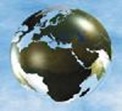 ОТРАЖЕНИЕРоссия: взгляд со стороныИНФОРМАЦИОННО – АНАЛИТИЧЕСКИЙ ВЕСТНИК №15 (826) Апрель 2023 г.ПОЛИТИКА:Медведь обнажает клыкиМухаммед Ибрагим ад-Дисуки, Al Ahram (Египет)Владимир Путин утвердил новую концепцию внешней политики России, тем самым бросив перчатку в лицо коллективного Запада во главе с Соединенными Штатами. Он продемонстрировал истинные цели своей страны без двусмысленности и притворства. Москва хочет изменить текущий миропорядок, установившийся после окончания холодной войны, и положить конец односторонней гегемонии Вашингтона. У нее даже есть уже готовый четкий план. Эра американского господства подходит к концу. Звезда США как глобального гегемона постепенно закатывается и вскоре могучий «русский медведь» займет международную арену.Москва называла вещи своими именами без дипломатических реверансов. Вашингтон был определен врагом номер один и источником основных рисков для безопасности страны. Россия также пригрозила «военным ответом» в случае угрозы национальной безопасности. Как отмечается в документе, особо важное значение для России имеет окончание гегемонии Запада, структурная перестройка международной экономической системы и установление нового мирового порядка в сотрудничестве с дружественными суверенными глобальными центрами силы — Китаем и Индией.Россия стремится разжечь «политическую революцию», которая перекроит карту мира и восстановит былую славу Советского Союза. Она говорит языком силы, а не слабости, несмотря на политические, экономические и военные последствия, вызванные конфликтом на Украине. Москва твердо стоит на ногах и не прогнется под давлением Вашингтона и Брюсселя, которые пытаются загнать ее в угол.Москва начала «удушающую осаду» дяди Сэма и его партнеров на Западе. Единство антироссийского альянса дало трещину. Между атлантическими странами возникли тайные и явные разногласия по поводу украинского кризиса. Пока нет никаких предпосылок для перехода ситуации вокруг Украины в мирное русло. Вашингтон и Брюссель затягивают конфликт, снабжая Киев оружием и боеприпасами, чтобы измученная украинская армия смогла и дальше противостоять непрерывным атакам российских сил, фактически оголив свой тыл.Москва выбрала удачное время для анонсирования своей революционной концепции внешней политики. Она пытается разом убить нескольких зайцев. С одной стороны, она указывает на провал политики Запада по «истощению России», а с другой — заманивает его в ловушку, мешая принять соответствующие меры. Москва не потеряла инициативу для осуществления радикальных изменений в правилах игры, воспользовавшись американской медлительностью, растерянностью и неспособностью урегулировать международные кризисы.Владимир Путин — сильный лидер, который хочет вывести свою страну с западной орбиты. Россия — это страна-цивилизация с богатым прошлым, чьи геополитические приоритеты и интересы в сфере безопасности миром не учитываются. Поэтому у нее нет другого выхода, кроме как навязать свершившийся факт силой.В конечном итоге, главный вопрос заключается в следующем: сможет ли «русский медведь» в одиночку изменить односторонний миропорядок на многосторонний, основанный на принципах взаимного уважения, справедливости, мира и безопасности, как это определено в новой концепции внешней политики Российской Федерации?Путин прекрасно понимает, что не добьется своей цели без поддержки влиятельных союзников — Китая и Индии. Обе эти страны хотят расчистить путь для экономического подъема других государств и освободиться от гегемонии доллара в международной торговле. У них есть много замечаний и возражений против американской политики.Китай активно продвигает свою национальную валюту — юань — в качестве альтернативы американскому доллару. Недавно он подписал с Бразилией, крупнейшей страной в Латинской Америке (в прошлом году их товарооборот достиг рекордных 150 миллиардов долларов), соглашение о торговле в национальных валютах. Другие страны могут последовать их примеру.Помимо политической поддержки, оказанной России правительством КНР, американские и западные СМИ сообщили, что администрация Байдена подтолкнула Киев к конфронтации с Москвой, думая, что это ослабит «русского медведя» и заставит его подчиниться воле коллективного Запада. Она намеревалась превратить Украину в современную версию «афганской трясины». Но, похоже, Белый дом недооценил хитрого воина Владимира Путина. Российский лидер делает ставку на долгосрочную перспективу, стремясь склонить чашу весов в свою пользу в тяжелом противостоянии с Западом. А пока мы будем ждать и предвкушать объявление победителя в борьбе за формирование нового мирового порядка.***Сеймур Херш: за время, прошедшее с публикации моего первого материала о "Северном потоке", Шольц стал коллаборантом (Часть первая)Маттиас Николайдис (Matthias Nikolaidis), Tichys Einblick (Германия)Херш не церемонится с правителями. Если войну Джорджа Буша в Ираке он считал крайне глупой затеей, то можно предположить, что организованный Байденом подрыв «Северного потока» он оценивает еще жестче. По мнению Херша, это была отчаянная попытка главы США удержать западноевропейских союзников в узде и принудить их к участию в затяжном конфликте с Россией.Сеймур Херш родился 8 апреля 1937 года в Чикаго в семье евреев, эмигрировавших из Польши и Литвы. Вот уже более 50 лет он работает как репортер и журналист-расследователь. Сотрудничал со многими изданиями, в том числе New York Times, New Yorker и London Review of Books. Херш активно продолжает традиции оппозиционной журналистики, пытающейся через разоблачительные и сенсационные статьи расследовать дела о коррупции и грязные аферы правящих кругов. В разговоре с ним создается впечатление, что он действительно видит правительство насквозь.Херш писал о резне в Ми Лае (Военное преступление, совершенное солдатами Армии США во время войны по Вьетнаме — Прим. ИноСМИ.), за что в 1970 году получил Пулитцеровскую премию, а позднее внес вклад в разоблачения вокруг Уотергейта и скандала с пытками в тюрьме Абу-Грейб. Некоторые его статьи, например, о применении Турцией химического оружия против боевиков «Ан-Нусры»* в Сирии, хотя и вызвали некоторые сомнения, но опровергнуты не были. В 2015 году он опубликовал свою точку зрения об убийстве Усамы бен Ладена, упрекнув в подобострастии средства массовой информации, которые не высказали ни малейшей критики в адрес Барака Обамы. Из официальной версии этой секретной операции Херш не верит ни одному слову.В феврале этого года Херш после долгих расследований опубликовал материал о подрыве газопроводов «Северный поток» в Балтийском море в районе острова Борнхольм, который, по сравнению с его прежними историями подобного масштаба, практически не вызвал ажиотажа, по крайней мере, в сервильной прессе США. Немецкие СМИ проявили большее любопытство. При этом ведущие немецкие политики — если считать таковыми членов коалиционного правительства и ХДС/ХСС — старались особо не реагировать на публикацию. Когда же фракция «Альтернативы для Германии» в бундестаге потребовала создания следственной комиссии, депутат от ХДС/ХСС Патрик Шнидер заявил, что расследование этого происшествия не соответствует «общественным интересам».Херш подчеркивает, что стандарты его журналистики не изменились со временем. Свою статью о «Северных потоках» он даже не стал предлагать New York Times или Washington Post. Это ничего бы не дало, так как эти газеты существуют, судя по всему, в другом мире, где факты, выявленные расследовательской журналистикой, не имеют никакого значения. Херш всегда работает с двумя расследователями, которые подвергают все факты тщательному анализу. Журналист на 86-м году жизни не утратил живости, и это относится и к ответам на вопросы, которые он редко когда дослушивает до конца во время интервью. При этом он не стесняется в выражениях, когда речь заходит о глупости, отсутствии чувства реальности, сумасшествии правящего класса, в особенности это касается администрации Байдена.Tichys Einblick: Господин Херш, ваша первая статья о подрыве газопроводов «Северный поток» была опубликована на онлайн-платформе Substrack три месяца назад. В начале февраля вы также подробно описали, как США — с помощью Норвегии — подорвали шесть из восьми ниток газопроводов. Вы написали, что планирование этой диверсии началось в Вашингтоне еще в декабре 2021 года...Сеймур Херш: Это не было планированием в узком понимании. Было дано задание незадолго до празднования нового 2021 года, предположительно под Рождество. Нужно было придумать нечто, чем мог бы воспользоваться президент — какую-то приманку или угрозу — чтобы убедить Путина не начинать спецоперацию на Украине.— Было желание уговорить Путина сохранить статус-кво на Украине.— Речь шла в первую очередь об угрозе. Думаю, что это правительство несильно в уговорах. Оно действует скорее по принципу «тот, кто не с нами, тот против нас». Идея была такова: заявить Путину, что американцы взорвут газопровод, если он пересечет границу Украины. Но по этому поводу мне нужно еще кое-что сказать. Не знаю, почему практически никто не обратил внимания на то, что российская армия насчитывала приблизительно 120 тысяч человек. То есть, я имею в виду не войска на линии фронта, а резерв. Когда вермахт в 1939 году напал на Польшу, в его рядах было 1,2 миллиона солдат. Поэтому если некоторые люди сегодня еще говорят, что Путин хотел захватить Киев, то им нужно сказать: это совсем не так. Это было невозможно сделать. В Киеве было как минимум 60 тысяч солдат. А так как Путин не взял Киев, то сейчас принято говорить, что ему это не удалось. Но я просто не могу себе представить, как он мог бы это сделать с таким небольшим количеством войск. Кроме того, нужно учитывать, что США и НАТО в последние годы вооружали ВСУ, благодаря чему они росли количественно и качественно, поэтому сейчас эта армия, как минимум, значительна.— То есть вы не разделяете мнения, широко распространенного в начале спецоперации, что Путин нацелился на всю Украину и намеревался ее завоевать?— В течение нескольких лет я слушал его речи. Было время, два или три года назад, когда он несколько утратил свою проницательность. Думаю, он чувствовал себя неважно. Но в последние два или полтора года он вновь стал выражать свои мысли довольно четко. Он владеет фактами и говорит прямо. И очевидно, что на Украине он действовал не в полную силу.Думаю, верно то, о чем рассказал мне один из хорошо информированных друзей: Путин хочет установить «сюзеренитет» над Украиной: не физический, а политический контроль над территорией, прежде всего во внешней политике. Он не хочет поглощения Украины. Никому она в действительности не нужна, в том числе и НАТО — несмотря на то, что об этом думают все на Западе. Думаю, Путин согласится на мир, если Украина будет демилитаризована, что, конечно, для Киева абсолютно неприемлемо. В этом вся проблема.Дело пойдет к тому, что Россия захочет распоряжаться властью в некоторых областях Украины. И тут Зеленский мог бы сделать какое-нибудь компромиссное предложение. Но в конечном итоге из этого ничего не получится, так как мы этого не хотим. В США только что одобрили выделение нового финансирования для Украины, в том числе и предоставление истребителей. Мы можем обучать украинских пилотов управлять F-16. Кстати, это довольно старые самолеты, которые русские смогут сбивать относительно легко. Но не рассказывайте ничего такого нашим газетчикам. То, что сейчас делают США и НАТО в отношении России, находится где-то на грани глупости и безумия.— То есть, с вашей точки зрения, в НАТО Украину не примут. Однако генеральный секретарь НАТО Столтенберг заявил, что именно это произойдет после окончания боевых действий.— Я в это просто не верю. Большая часть того, что говорит Столтенберг — лишь поток проклятий в адрес России. И этим он занимается уже давно. Он очень близок к Западу. Так было с его ранней юности, когда он еще ходил на демонстрации против войны во Вьетнаме. Я об этом писал, хотя многие не хотят в это верить.* террористическая организация, запрещенная в РФ (Часть вторая)Tichys Einblick: Давайте вернемся к предыстории диверсии на «Северных потоках». По вашим словам, Байден сомневался в этой идее после начала конфликта на Украине и тянул с реализацией предложения ЦРУ. Байден решился на подрыв газопровода якобы тогда, когда в конце лета 2022 года стало ясно, что Киев не сможет победить. Но в чем тут логика? Чем мог помочь Байдену подрыв газопровода именно в тот момент?Сеймур Херш: Прежде всего отмечу, что американское правительство никогда не признает, что несет ответственность за эту диверсию. И пресса в США этим очень довольна. Я сказал, что в сентябре 2022 года стало ясно, что патовая ситуация — наилучший вариант. То есть боевые действия на Украине могут продолжаться годами. Если Путин будет действовать более решительно, то, возможно, дело пойдет быстрее. Пока самые обученные войска до сих пор находятся в тылу. Но, скорее всего, конфликт на Украине закончится нескоро.Я, конечно, понятия не имею, что творится в голове у Байдена. Но единственный аргумент, который, с моей точки зрения, имеет какой-то смысл — это то, что прошлым летом он был весьма озабочен вопросом, может ли он рассчитывать на поддержку Германии и Западной Европы. Соединенные Штаты уже потратили на Украину около 120 миллиардов долларов. Чтобы довести дело до конца, понадобится еще куча денег. Поверьте мне, общественное мнение в США еще три-четыре месяца назад, в основном, выступало за поддержку Киева. Но затем показатели соцопросов упали, потому что все больше людей стали задаваться вопросом: почему мы, собственно, тратим на это так много денег?Германия и Западная Европа не обладают природными ресурсами, у них нет ни газа, ни нефти. С 60-х годов США жалуются на то, что Россия продает нефть и газ в Западную Европу. Там это всегда воспринимали как «инструментализацию». С американской точки зрения, русские использовали газ, чтобы снизить поддержку, оказываемую Европой НАТО и США. Мы считали, что газ — это оружие. Но благодаря этому газу Германия превратилась в огромный индустриальный комплекс. Когда в 2011 году был открыт «Северный поток — 1», там еще было столько дешевого топлива, что Германия могла часть его перепродавать, то есть заниматься тем, что в нефтяной отрасли называется «даунстримом». То есть процветал дополнительный бизнес, и Россия смотрела на это сквозь пальцы. В 2021 году должны были запустить и «Северный поток — 2». Правда, США принудили Олафа Шольца ввести санкции. Но газопровод был уже наполнен газом, его там было много, и он взорвался вместе с трубами.— Как я понимаю из ваших ответов, это нападение могло быть направленно против России, но оно так же сильно ударило и по самой Европе.— Видите ли, стоял сентябрь, зима была не за горами. Германия пыталась заранее заполнить газохранилища, что ей частично удалось. Но она пережила зиму благодаря сжиженному газу (СПГ), который можно было купить только по высоким ценам. Был, например, СПГ из Китая, который тот продавал из-за обусловленного коронавирусом спада промышленности у себя в стране. Помогла и умеренно теплая погода. И, конечно, европейские власти не скупились на финансовую помощь гражданам. Трудно себе представить, сколько евро перешло из одного кармана в другой. Сотни миллионов, думаю. То есть зиму удалось пережить, однако цены на энергию колоссально возросли. В некоторых частях Франции цена на электроэнергию увеличилась в пять раз, то же самое произошло во многих регионах Европы.Что будет дальше? Когда осенью вновь похолодает, а цены на газ будут по-прежнему высокими, тогда возрастет общественное недовольство против человека, который развязал этот кризис, то есть против Джо Байдена. Я не знаю, что делает или делал Олаф Шольц. У меня нет возможности выяснить, знал он обо всем заранее или нет. Взорвав газопроводы, Байден как бы сказал европейцам: «Мне недостает вашей поддержки. Боюсь, что вы будете колебаться, когда дело дойдет до патовой ситуации с Россией». Это был его способ сказать: «Мне нужно больше денег от партнеров по НАТО, возможно, даже больше войск, в особенности от Германии».Когда-нибудь конфликт на Украине станет настолько непопулярной в США темой, что у Байдена больше не будет возможности финансировать Киев. А если еще и бума в экономике не случится, а вместо него будут инфляция, высокие процентные ставки, банкротства банков, тогда Байдену придется очень туго. То, что он сделал, было настолько же глупо, как и решение Буша и Чейни отреагировать на 11 сентября бомбардировкой Багдада. Никто не любил Саддама Хусейна, но он не имел никакого отношения к исламскому радикализму. После этого мы начали раздувать проблему в Сирии, где правил Башар Асад, еще один светский государственный деятель. Всему этому есть только одно объяснение: глупость.У Байдена есть все шансы попасть в список самых глупых президентов США, находившихся у власти после Второй мировой войны. Взорвать трубопровод, по которому шло газоснабжение одного из союзников, в результате чего у канцлера Германии сегодня проблемы с поддержанием благосостояния и энергообеспечением его сограждан, — это безрассудство. Я не знаю, что будет потом с Шольцем. Я правда этого не знаю. Я поддерживаю контакт с людьми из бундестага, но там, судя по всему, ничего не движется вперед. Где отчет немецких следователей? Когда он будет опубликован? Через три тысячи лет?— Одним из ключевых элементов, указанных в вашей первой статье, было посещение Шольцем Вашингтона 7 февраля, когда Байден каким-то образом сообщил ему об атаке на газопровод. Шольца также спрашивали о «Северном потоке», даже три раза, и все три раза он отвечал приблизительно одно и то же, а именно, что они собираются действовать вместе с США и при этом расставлять сильные акценты.— Но это ничего не доказывает. Было бы хорошо, если бы после всех жестких заявлений Байдена, Шольц сказал: «Я поддерживаю президента США во всем, что он говорит, но подрыв газопроводов неприемлем». Но он ничего не сказал. Его главная проблема в том, что после моей первой статьи о «Северных потоках» Шольц стал коллаборантом. Он ничего не опроверг, не опротестовал, ничего не стал расследовать. Он мог хотя бы дать какой-то комментарий, что-то вроде: «Мы все это тщательно расследуем, это очень серьезное обвинение...» Но ничего такого не было.Шольц, конечно, неглупый человек и имеет опыт работы в разных сферах. Но весь его второй визит в Вашингтон стал для меня какой-то загадкой. Думаю, он был очень унизительным для него. В США есть сеть недорогих отелей под названием Motel 6, где за 25-30 долларов вы можете получить номер — чистый, убранный и вполне подходящий для дальнобойщика. После визита Шольца я пошутил: «Надеюсь, что они забронировали ему номер не в Motel 6». Это визит был каким-то мутным делом: не было репортеров, пресс-конференции, даже никакого коммюнике, которое обычно публикуют после официальной встречи. Все это очень необычно. Визитов такого рода не было с конца Второй мировой войны, когда Трумэн и Сталин встретились на конференции в Потсдаме.***Мирный план по Украине из двух пунктов – пока у Киева еще остались рычаги давленияДэниел Ковани (Daniel Covany), South China Morning Post (Гонконг)Пока на Украине все еще бушуют вооруженные действия, в мире назревает реалистичный план по урегулированию конфликта. Киев доказал миру, что при поддержке Запада он является грозным противником, движимым надеждой на победу. Но на поле боя, как говорится, надежда — это далеко не все.У ВСУ заканчиваются боеприпасы, а производственные мощности западных стран не позволяют обеспечивать необходимую степени военной помощи. Да, союзники могут продолжать отправлять то, что им поступает, но у России тут преимущество, поскольку она начала наращивать свое военно-промышленное производство намного раньше.В первые дни конфликта Украина отвергла мирное соглашение, потому что вместе с западными покровителями надеялась на лучшее, не понимая военных реалий.На протяжении всей путинской спецоперации Киев и его союзники утверждали, что Украине необходимо продолжать боевые действия, чтобы усилить позиции на будущих переговорах. Однако в реальности она потеряла значительную часть территории, инфраструктуры, оборудования и рабочей силы, — и эта тенденция не прекратится. В какой-то момент Киеву начнет грозить опасность не только поражения в конфликте, но и подрыва собственного положения во время мирного урегулирования.Вероятно, Украина ожидает, что страны Запада не только продолжат оплачивать военные действия, но и примут участие в восстановлении страны после того, как пыль уляжется. Однако помощь США и Европы уже не может удовлетворить потребности Киева, а экономика его покровителей ослабляется.Чем дольше будет затягиваться конфликт, тем больше потребуется возрождать после, но ресурсы, которые можно выделить на это, истощаются. Западные политики, несмотря на свои обещания, могут оказаться просто не в состоянии выписать чек, на который, вероятно, надеется Зеленский. Предприятия и инвесторы не захотят вкладываться в страну, чьи лидеры не видят дальше своего носа и не могут проглотить гордость, чтобы заключить мир.С учетом этого реально урегулировать ситуацию можно примерно так: Украина объявит себя нейтральным государством и проведет демилитаризацию — до той степени, которая необходима, чтобы считаться действительно нейтральной и отказавшейся от военных действий. Россия выкупит территории, над которыми Киев утратил контроль, за счет своих активов, замороженных западными странами.Этими деньгами, выделенными на реконструкцию, будет управлять независимый орган, назначенный и контролируемый Советом Безопасности ООН, чтобы гарантировать, что средства пойдут на восстановление страны, а не осядут в карманах коррупционеров.Если Украина в самом деле станет настоящим нейтральным государством, все проблемы, связанные с безопасностью России, будут решены. Если Москва выкупит земли, уступив права на замороженные иностранные активы, то восстановление Украины будет финансово обеспечено. Если Москва откажется уступать активы, она сможет предъявить юридические и международные претензии, которые будут очень дорогостоящими, и разрешение вопроса растянется на несколько поколений. Превратить Украину в стабильную страну в интересах и Москвы тоже.На самом деле в истории США уже был подобный прецедент. По договору, который завершил 2 февраля 1848 года войну между Мексикой и Америкой, первая уступила все претензии на территории, которые сейчас принадлежат Соединенным Штатам, а те в свою очередь выплатили мексиканскому правительству 15 миллионов долларов.Истоки и причины того конфликта на американском континенте имеют некоторое сходство с украинским. Однако прежде, чем мексиканские власти осознали ситуацию и согласовали условия мирного договора, армия США успела захватить территории вплоть до столицы государства Мехико.Украина должна помнить о том, что, если она вынудит русских идти до самого Киева, Москва, возможно, не будет столь великодушна по отношению к условиям договора, как Вашингтон когда-то.Тысячи лет назад во время масштабной войны между двумя сверхдержавами древнего мира, Спартой и Афинами, развернулась аналогичная ситуация. Спартанская делегация посоветовала афинянам заключить мир, сказав: "Истинную мудрость проявляют те, кто разумно использует свои преимущества, зная, что все может измениться".Именно об этом должны были задуматься украинцы и их западные покровители, прежде чем срывать мирное соглашение, которое могло быть заключено еще в начале прошлого года. Афиняне не послушались и в итоге потеряли всю власть, которой когда-то обладали в древнем мире.Украинские лидеры должны проглотить свою гордость и прийти к миру до того, как исчезнут их последние рычаги давления, и они потеряют право голоса при определении окончательного исхода конфликта и его последствий. Я сомневаюсь, что они, как и афиняне, прислушаются к мудрому совету спартанцев, но давайте будем верить в лучшее.***Утечка американских секретов: война против России руками Украины, слежка за Зеленским и другими союзниками, военные оценки и головная боль для дипломатовД. Марьянович,  Advance (Хорватия)Официальные обозреватели как на Украине, так и в России со скепсисом восприняли новость об утечке американских разведывательных и военных секретных документов, в которых речь в основном идет о вооруженном конфликте на Украине. Понятно, что во время конфликта недоверие достигает пика, и, похоже, все сначала задаются вопросом, что от этого события может выиграть противоположная сторона, то есть стоит ли она за утечкой означенных документов? Пока продолжаются споры о том, кто мог сыграть главную роль в утечке документов, их становится все больше. Уже сейчас насчитываются несколько десятков документов с пометкой "строго секретно", которые несколько дней циркулируют по социальным сетям. Подлинные ли они? Сейчас это могут подтвердить только американские власти и Пентагон, но вряд ли поступит официальное подтверждение, поскольку в таком случае все, что в этих документах написано, можно будет считать правдой.Но, учитывая, насколько громко объявлено о немедленном и масштабном расследовании, а также учитывая тот факт, насколько резко сокращается число сотрудников, имеющих доступ к таким документам (до сих пор их было примерно около сотни), приходишь к выводу, что документы, скорее всего, подлинные. Конечно, раз нам неизвестен источник утечки, никто не гарантирует, что эти документы не были дополнительно "обработаны" перед публикацией. Однако опять-таки в связи с тем фактом, что официальные американские источники об этом не говорят, мы можем предположить, пусть и с некоторой осторожностью, что документы не только подлинные, но и содержат точные данные.Конечно, с американской армией, политиками и разведывательными службами уже случались подобные утечки. Речь идет, прежде всего, о двух случаях: документах, опубликованных на WikiLeaks (из-за чего Джулиан Ассанж до сих пор мыкается по тюрьмам), и документах, которые опубликовал бывший сотрудник разведывательных служб Эдвард Сноуден (он попросил убежища в России, где остается поныне).Нынешние документы отличаются от предыдущих тем, что появились в чрезвычайно напряженный момент, когда несколько неверных шагов, связанных с Украиной, могут привести к резкой эскалации и конфликту между ядерными державами.Итак, что же содержится в этих документах? Во-первых, внимание привлекают подтверждения того, что можно было предположить и раньше: США продолжают шпионить не только за своими врагами, но и за своими близкими союзниками, и в данной ситуации это, разумеется, украинское руководство и сам президент Владимир Зеленский. Смущает ли это господина Зеленского, который всего неделю назад в своем видеообращении к американским губернаторам заявил, что на Украине, помимо прочего, "отстаиваются и американские ценности"? Входит ли шпионаж за союзниками в перечень этих ценностей?Можно ожидать, что Владимир Зеленский просто проигнорирует этот факт или, что еще проще, назовет документы российской подделкой. Точно так же десять лет назад отреагировала немецкий канцлер Ангела Меркель. Тогда документы, обнародованные Эдвардом Сноуденом, поведали о том, что именно за Германией американцы ведут самую пристальную слежку из всех стран мира. Тем не менее Ангела Меркель заявила, что США для Германии — "самый важный союзник".Во многие моменты, но особенно сейчас, было понятно, что европейский суверенитет превращается в пустой звук. Причем европейское руководство идет на это добровольно. Если даже Ангела Меркель, которая на тот момент являлась, вероятно, самым влиятельным политиком в Европе, не нашла в себе сил, чтобы прямо и недвусмысленно осудить американский шпионаж (прослушивался даже ее личный телефон), то, конечно, не стоит ждать этого от Владимира Зеленского, чье существование напрямую и исключительно зависит от поддержки США.Но зачем США прослушивать своих союзников? Все просто. США воспринимают их как свою инвестицию, а не как партнеров, у которых есть право голоса или право на собственное мнение. США хотят, чтобы процессы развивались исключительно в соответствии с линией Вашингтона, и на Украине делают все по-своему уже не менее десяти лет. США в значительной мере поддержали государственный переворот на Украине, как и процессы после Майдана, когда США очень четко диктовали, кто должен править в Киеве. Большую известность приобрела запись телефонного разговора высокопоставленной американской чиновницы Виктории Нуланд, которая в беседе с американским послом в Киеве, заявила: "К черту ЕС!" — имея в виду, что Украиной будет управлять тот, кого выберет Вашингтон, а не Европа. В итоге так оно и вышло.Можно предположить, что Владимир Зеленский в аналогичной ситуации, хотя доказательства этой операции еще не появились. Если же подтвердится ожидаемое, для Европы это станет дополнительным ударом. Ведь как поддерживать сторону, которую США используют для войны против России "руками посредника"? Вспомните французского президента Эммануэля Макрона, который по пути домой из Киева рассуждает о европейской "стратегической автономии", но не предлагает ни одной идеи для ее достижения.Раз уж мы заговорили о шпионаже за союзниками (вряд ли Макрон не входит в их число), то отмечу, что утекшие документы подтверждают: США активно (при условии, что документы подлинные, а, как я уже писал, подтверждений тому нет) прослушивают и других союзников, кроме Украины, в том числе Южную Корею и Израиль. Конечно, любой союзник всегда может "соскользнуть" в орбиту влияния американских соперников, таких как Россия и Китай, и Вашингтон хочет предотвратить это.Что открывают документы? Что касается самого вооруженного конфликта на Украине, то в них говорится, что сейчас слабое место Украины — противовоздушная оборона. Все эти детали крайне неблагоприятны для Украины, которая, как утверждается, готовится к большому весеннему (или летнему?) наступлению, о котором так давно говорят. Украинские источники сообщают, что из-за утечки американских данных их войскам теперь придется "менять планы", связанные с означенным наступлением. Эту информацию подтвердил каналу CNN источник, который утверждает, что близок к президенту Зеленскому.Кто же опубликовал документы онлайн? Пока неизвестно, но есть разные предположения. Разумеется, есть версия о российских шпионах, но, возможно, в американских рядах опять скрывается кто-то вроде нового Эдварда Сноудена или Челси Мэннинг? Фотографии документов появились впервые в конце прошлого месяца на платформе Discord. Компания уже заявила, что готова к любому содействию с американскими властями в расследовании.Судя по первым фотографиям и состоянию самих документов, кто-то быстро сунул их в карман после того, как извлек из безопасного укрытия.Конечно, всегда остается шанс, что эти документы намеренно запущены в сеть. Однако сейчас трудно себе представить, что США выиграли бы от этого, поскольку единственное, что им тут выгодно, так это доказательства того, что у них есть источник внутри Министерства обороны России и в "Вагнере". Вероятно, у них есть там свои информаторы, и было бы странно, если бы их там не было. Но возможность похвалиться этим не стоит того дипломатического хаоса, который сейчас воцаряется.Один вызывающий доверие документ раскрывает, как США оценивают политику своих союзников и как, оказывая давление, намерены влиять на их решения.В документе под названием "Израиль: пути оказания летальной помощи Украине" говорится, что Иерусалим, "вероятно, рассмотрит возможность оказания летальной помощи при усилении давления со стороны США или явном ухудшении отношений с Российской Федерацией".В другом документе говорится, как США смотрят на намерения некоторых европейских стран передать боевые самолеты Украине, которая просит их уже год.23 февраля, как сказано в документе, Болгария выразила готовность передать свою флотилию самолетов МиГ-29 Украине, а это "вызов", как подчеркивается в документе, поскольку Болгария останется без боевых самолетов, которые могли бы выполнять свою миссию воздушного патрулирования, пока США не поставят Софии F-16, "а на это уйдет еще не менее года".Пока все эти документы лишь подтверждают то, что предполагалось ранее. Возможно, это еще не конец, поскольку некоторые документы появились уже после публикации первых. Сейчас сохраняется интрига, которая, в первую очередь, беспокоит дипломатов. Не потому, что документы открыли — дипломаты под прицелом американского шпионажа. Это было известно и раньше. Они обеспокоены тем, как еще раз объяснить собственной общественности, что "все в порядке", и что никто ничего не будет предпринимать в этой связи.***Кон Кафлин, The Telegraph (Великобритания) Достоверность всего массива якобы просочившихся из Пентагона разведывательных документов вызывает сомнения, но ущерб военным планам Украины очевиден. Даже если "слив" окажется лишь частью хитроумной дезинформационной кампании от кремлевских кибертроллей, высшее командование Украины вполне может пересмотреть давно спланированное контрнаступление.Всю зиму украинские войска тщательно готовились, чтобы весной обрушить новую волну атак на российских оккупантов и самым решительным образом прорвать плохо оборудованную и глубоко деморализованную линию фронта Кремля.В рамках подготовки крупные отряды украинских войск отправлялись в Европу — так, несколько тысяч человек обучила британская армия. Когда в начале этого месяца последний отряд украинских добровольцев отправился с Солсберийской равнины в долгий путь домой, почетный караул британских войск провожал их кличем "Слава Украине", который катился по шеренгам.Цели у наступления самые далеко идущие. Ходят даже разговоры, что украинцы попытаются вернуть себе полуостров Крым, где базируется Черноморский военно-морской флот России, — его Кремль незаконно оккупировал еще в 2014 году. Высокопоставленные военные чиновники США усомнились было, что Украине по силам столь сокрушительный удар, однако налет беспилотников на север Крыма в прошлом месяце, уничтоживший запасы крылатых ракет, говорит о том, что украинцы всерьез намерены достичь поставленной цели.Однако при том, что, по "слитым" данным, к битве готова целая дюжина украинских бригад (причем, часть оснащена западной техникой, включая британские танки "Челленджер 2" и самоходные артиллерийские установки AS-90) украинское командование внезапно пересмотрело свои планы.Часть утверждений из "слитых" документов — например, будто на территории истерзанной Украины находятся 50 солдат британского спецназа — министерство обороны опровергло, назвав "дезинформацией". В темном мире контрразведки отличить факты от вымысла порой бывает непросто, и даже если "слив" действительно опирается на разведданные США и союзников, сохраняется реальная опасность российских подтасовок.При этом некоторые подробности, наоборот, кажутся весьма правдоподобными, и, хотя часть фактов могла быть отретуширована (например, данные о потерях русских и украинцев), официальные лица США признали, что основная часть информации представляется вполне достоверной.Пожалуй, тревожнее всего для Киева некоторый пессимизм американцев насчет способности ВСУ проводить крупные наступательные операции.Так, серьезную озабоченность вызывает осуждающая оценка ПВО Украины, которая, как утверждается, находится под угрозой разгрома, если не получит значительного количества дополнительного вооружения. Украинцы уже несколько месяцев предупреждают, что без новых поставок западных самолетов (в частности, истребителей F-16) и ракет они останутся уязвимы для российских атак. Разумеется, ни один вменяемый украинский командир не захочет подвергать свои свежие бригады риску, не имея возможности обеспечить эффективное прикрытие с воздуха.Наконец, документы подтвердили то, чего многие из нас опасались с самого начала этого ужасного конфликта: некоторые западные лидеры сомневаются, что Украине в принципе по силам победить. В одном документе от начала февраля высказываются опасения насчет перспектив предстоящего контрнаступления ВСУ. Звучит предупреждение, что в силу проблем с формированием и поддержанием достаточных сил наступление может привести лишь к "скромным территориальным приобретениям".Получается, даже самые убежденные союзники Киева считают, что украинский конфликт движется к кровавому тупику. Это льет воду на мельницу тех западных лидеров, кто уже сомневается в целесообразности дальнейшей поддержки Украины. Это грозит подорвать поставки оружия и другой помощи и настораживает Киев, поскольку он и так уже столкнулся с острой нехваткой. Из-за перебоев с боеприпасами некоторые передовые части ВСУ вынуждены выпускать по два снаряда в день — против 20-30 еще недавно.Эти оценки наверняка воодушевят силы Москвы, которые, не имея возможностей вести собственные наступательные операции, все же сумели укрепить оборону. По последним донесениям британской военной разведки на этой неделе, русские возвели три новых линии укреплений вдоль 120-километрового участка Запорожской области на востоке Украины для защиты Крыма.Безотносительно того, достоверны "сливы" или нет, украинский конфликт может близиться к переломному моменту, когда без дополнительной поддержки Запада появится реальный риск, что боевые действия все же сложатся в пользу Владимира Путина.***Что на самом деле происходит между Россией и КитаемАлександр Габуев (Alexander Gabuev), Foreign Affairs (США)Там происходят перемены, "подобных которым мы не видели 100 лет", как заявил китайский лидер Си Цзиньпин президенту России Владимиру Путину в прошлом месяце по завершении государственного визита в Россию. "Когда мы вместе, мы двигаем эти перемены вперед". На это российский лидер ответил: "Я согласен".Эта, казалось бы, импровизированная, но тщательно срежиссированная сцена, как в зеркале, отразила итоги поездки Си Цзиньпина в Россию и тот курс развития китайско-российских отношений, которой наметили он и Путин. Визит Си в прошлом месяце был прежде всего демонстрацией общественной поддержки борющегося российского лидера. Но по-настоящему важные события произошли во время личных переговоров за закрытыми дверями, в ходе которых Си и Путин приняли ряд важных решений о будущем китайско-российского сотрудничества в области обороны и, вероятно, пришли к соглашению по сделкам с оружием, которые они могут предать гласности, а могут и не делать этого.Военный конфликт на Украине и последовавшие за нем санкции Запада в отношении России сокращают возможности Кремля и поднимают экономическую и технологическую зависимость России от Китая до беспрецедентного уровня. Эти изменения дают Китаю растущее влияние на Россию. В то же время вконец испорченные отношения Китая с Соединенными Штатами делают Москву незаменимым младшим партнером Пекина в противодействии Соединенным Штатам и их союзникам. У Китая нет иного друга, который приносил бы ему столько пользы. И поскольку Си готовит Китай к периоду затяжной конфронтации с самой могущественной страной на планете, ему нужна вся возможная помощь.Друг издалекаВысокопоставленные деятели Коммунистической партии Китая открыто обсуждали необходимость более тесного партнерства с Россией из-за все более враждебной политики США, направленной, как они считают, на сдерживание подъема Китая. Министр иностранных дел Китая Цинь Ган сказал китайским государственным СМИ после поездки Си Цзиньпина в Россию, что партнерство с Россией очень важно в то время, когда некоторые силы выступают за "гегемонизм, однополярность и протекционизм" и руководствуются "менталитетом холодной войны" — все это кодовые слова Коммунистической партии Китая для определения политики США по отношению к КНР. Выдвижение этой причины на первый план показательно, и объясняет, почему Си решил лично встретиться с Путиным, несмотря на, казалось бы, неблагоприятную внешнюю картинку визита, состоявшегося сразу же после того, как Международный уголовный суд выдал ордер на арест российского лидера. Месседж поездки Си был ясным: Китай видит много выгод от своих отношений с Россией, он будет продолжать поддерживать китайско-российские связи на самом высоком уровне, и западные критики его не остановят.Чтобы отразить растущую критику со стороны США и Европы в отношении поддержки Китаем России, Пекин придумал тщательно продуманную дипломатическую схему, представив документ с изложением позиции по украинскому кризису 24 февраля нынешнего года, точно в годовщину начала российской спецоперации на Украине. Документ представляет собой подробный список тем для обсуждения, которые Пекин озвучивал на протяжении всего конфликта, включая уважение территориальной целостности государств и противодействие односторонним санкциям. Отсутствие в предложении конкретных деталей по важнейшим вопросам, таким как границы и ответственность за военные преступления, является продуманным ходом, а не ошибкой Китая. Пекин прекрасно осознает, что ни Киев, ни Москва в данный момент не заинтересованы в переговорах, поскольку обе стороны хотят продолжать битву за усиление своих военно-политических позиций к тому пока неопределенному времени, когда они сядут за стол переговоров. Китайское предложение было не более чем "витриной" для визита Си. Настоящее действие происходило за кулисами, на личных конфиденциальных переговорах между Путиным и Си Цзиньпином.Больше, чем кажется на глазПо завершении визита Си Цзиньпина Кремль опубликовал список из 14 документов, подписанных Китаем и Россией, включая два заявления Си и Путина. На первый взгляд, это были по большей мере не столь уж значительные меморандумы между министерствами. О новых крупных соглашениях объявлено не было. Однако при ближайшем рассмотрении открывается совсем иная картина, которую Пекин и Москва имеют основания скрывать от внешнего мира.В отступление от своей обычной практики Кремль не опубликовал список присутствовавших на переговорах высокопоставленных чиновников и крупных бизнесменов. Их имена можно узнать, только просматривая кадры и фотографии с саммита и читая комментарии, данные кремлевскому пресс-корпусу Юрием Ушаковым, помощником Путина по внешней политике. При внимательном изучении этих материалов выясняется, что более половины путинской команды, участвовавшей в первом раунде официальных переговоров с Си, были чиновниками, непосредственно участвующими и руководящими российскими военными и космических программах. В этот список входят бывший президент Дмитрий Медведев, который сейчас является заместителем Путина в президентской комиссии по военно-промышленному комплексу, Сергей Шойгу, министр обороны, Дмитрий Шугаев, возглавляющий федеральную службу по военно-техническому сотрудничеству, Юрий Борисов, руководитель Российского космического агентства и до 2020 года десять лет руководивший российской военной промышленностью в качестве заместителя министра обороны и вице-премьера и Дмитрий Чернышенко, вице-премьер, который возглавляет двустороннюю китайско-российскую межправительственную комиссию и отвечает за науку и технологии в кабинете министров России. Эта группа официальных лиц, вероятно, была собрана для достижения одной главной цели: углубления военного сотрудничества с Китаем.Хотя Пекин и Москва не обнародовали никаких новых соглашений, есть все основания полагать, что команды Си и Путина использовали мартовскую встречу для согласования новых оборонных соглашений. После предыдущих саммитов Си-Путина эти лидеры в закрытом порядке подписывали документы, касающиеся сделок с оружием, и только позже информировали об этом мир. Например, в сентябре 2014 года, после аннексии Крыма Россией, Кремль продал Китаю свою зенитно-ракетную систему С-400, что сделало Пекин первым зарубежным покупателем самой современной российской техники ПВО. Однако о сделке стало известно только восемь месяцев спустя, когда изданию "Коммерсант" дал интервью Анатолий Исайкин, генеральный директор Рособоронэкспорта, основного российского экспортера вооружений.После того как в 2017 году Конгресс США принял "Закон о противодействии противникам Америки посредством санкций", Москва и Пекин вообще перестали раскрывать информацию о своих военных контрактах. Этот закон США привел к санкциям в отношении Департамента вооружений китайской армии и его главы генерала Ли Шанфу (который только что в марте был назначен новым министром национальной обороны Китая). Тем не менее в редких случаях Путин не удерживался от того, чтобы похвастаться новыми сделками, например, в 2019 году, когда он объявил, что Москва помогает в разработке китайской системы раннего предупреждения о ракетном нападении, и в 2021 году, когда сообщил, что Россия и Китай совместно разрабатывают новейшее высокотехнологичное оружие.Крепкие военные связиКитай полагался на российскую военную технику с 1990-х годов, а Москва была для него единственным источником современного иностранного оружия после эмбарго на поставки оружия, введенного ЕС и США после событий на площади Тяньаньмэнь в 1989 году. Со временем, по мере развития собственной военной промышленности Китая, его зависимость от других стран уменьшилась. Пекин теперь может самостоятельно производить современное оружие и явно опережает Россию во многих областях современных военных технологий, включая беспилотники. Но для расширения собственных исследований, разработок и производства Пекин по-прежнему жаждет получить доступ к российским технологиям для использования в ракетах класса "земля-воздух", двигателях для истребителей и подводном военном флоте, в том числе, в новейших атомных подводных лодках и подводных беспилотниках.Десять лет назад Кремль не хотел продавать Китаю передовые военные технологии. Москва беспокоилась, что китайцы могут скопировать их и научиться производить высокотехнологичную продукцию самостоятельно. У России имелись серьезные опасения по поводу вооружения могущественной страны, граничащей с малонаселенными и богатыми ресурсами российскими регионами Сибири и Дальнего Востока. Но углубляющийся раскол между Россией и Западом после аннексии Крыма в 2014 году изменил эти расчеты. А начав масштабную спецоперация на Украине и спровоцировав полный разрыв связей с Западом, Москва не оставила себе иного выбора, кроме как начать продавать Китаю свои самые передовые и ценные технологии.Еще до начала военной фазы украинского конфликта некоторые российские аналитики оборонной промышленности Китая выступали за участие в совместных проектах, обмен технологиями и закрепление места России в цепочке поставок китайской армии. Они утверждали, что это лучший способ модернизации российской военной промышленности, и что без такого прогресса быстрые темпы собственных НИОКР в Китае скоро сделают российские технологии устаревшими. Сегодня такие взгляды стали в Москве уже общепринятыми. Россия начала открывать свои университеты и научные институты для китайских партнеров и интегрировать свои исследовательские центры с китайскими коллегами. Huawei, например, утроила свой исследовательский персонал в России после кампании Вашингтона по ограничению глобального присутствия китайского технологического гиганта.Младший партнерНи Пекин, ни Москва не заинтересованы в раскрытии деталей каких-либо частных переговоров, состоявшихся во время саммита Си-Путин. То же самое касается подробностей о том, как российские компании могут получить более широкий доступ к китайской финансовой системе — ведь Эльвира Набиуллина, председатель Центрального банка России, была важным участником двусторонних переговоров. Этот доступ стал критическим для Кремля, поскольку Россия быстро становится все более зависимой от Китая как основного направления экспорта и основного источника технологического импорта, а юань превращается для России в предпочтительную валюту для торговых расчетов, сбережений и инвестиций.Участие глав некоторых крупнейших российских товаропроизводителей указывает на то, что Си Цзиньпин и Путин также обсуждали расширение экспорта российских природных ресурсов в Китай. Однако сейчас Пекин не заинтересован в том, чтобы привлекать внимание к таким сделкам, чтобы избежать критики за предоставление наличных денег для военных расходов Путина. В любом случае Пекин может позволить себе выжидать, поскольку позиции Китая в этих переговорах только крепнут: у Пекина много потенциальных продавцов, включая его традиционных партнеров на Ближнем Востоке и в других местах, тогда как у России мало потенциальных покупателей.В конце концов, Кремль может захотеть, чтобы по крайней мере некоторые из сделок, достигнутых в марте, стали достоянием общественности, чтобы продемонстрировать, что он нашел способ компенсировать потери, которые понесла Россия, когда Европа прекратила импорт российской нефти и сократила импорт российского газа. Но именно Китай будет решать, когда и как будут подписаны и объявлены новые соглашения о ресурсах. У России нет другого выбора, кроме как терпеливо ждать и подчиняться предпочтениям своего более могущественного соседа.Кто тут главный?Китайско-российские отношения стали весьма асимметричными, но вовсе не односторонними. Пекин по-прежнему нуждается в Москве, и Кремль может предоставить ему многие уникальные ресурсы в эпоху стратегического соперничества между Китаем и Соединенными Штатами. Закупки самого современного российского оружия и военных технологий, более свободный доступ к российским научным талантам и неисчерпаемым природным ресурсам России, которые легко могут поставляться через безопасную сухопутную границу, делают Россию незаменимым партнером для Китая. Россия также остается антиамерикански настроенной великой державой с постоянным местом в Совете Безопасности ООН — удобным другом в мире, где Соединенные Штаты поддерживают тесные связи с десятками стран Европы и Индо-Тихоокеанского региона, где у Китая настоящих друзей все же мало, если таковые вообще имеются. И связи Китая носят более проходящий деловой характер, чем более глубокие союзы, которые поддерживает Вашингтон.Это означает, что хотя Китай и обладает большим влиянием на Кремль, он не имеет над ним контроля. Примерно такие же отношения существуют между Китаем и Северной Кореей. Несмотря на огромную степень зависимости Пхеньяна от Пекина и общую враждебность к Соединенным Штатам, Китай не может полностью контролировать режим Ким Чен Ына и должен действовать осторожно, чтобы удержать Северную Корею рядом с собой. России тоже знакомы такие отношения, поскольку она поддерживает похожие связи с Белоруссией, в которых Москва является старшим партнером, который может давить, уговаривать и принуждать Минск, но не может диктовать политику Белоруссии абсолютно по всем направлениям.Замкнувшись в ассиметричных отношениях с Пекином, Кремль может приобрести ложное чувство безопасности. Но долговечность этих отношений, даже если допустить отсутствии в них каких-то крупных непредвиденных сбоев, будет зависеть от способности Китая грамотно управляться с ослабевающей Россией. В ближайшие годы путинскому режиму придется освоить навык, от которого зависит выживание младших партнеров во всем мире: как управлять отношениями с партнерами по направлению вверх.Александр Габуев— директор центра исследований России и Евразии Центра Карнеги (Минюст признал Фонд Карнеги иностранными агентами - прим. ИноСМИ)***С конфликта на Украине до смены мирового порядка: создадут ли Россия, Китай и Индия мощный блок восточного мира?Д. Марьянович, Advance (Хорватия)Пока продолжается вооруженный конфликт на Украине, все взгляды прикованы к крупным неприсоединившимся пространствам востока и отчасти юга, поскольку там в эти турбулентные времена могут формироваться новые союзы, новые геополитические игроки, которые могут влиять не только на исход вооруженного конфликта в Европе, но и на мир, который наступит после.Большую роль играют сформулированные Россией условия для мира и переговоров по Украине, которые, однако, остались незамеченными СМИ. На прошлой неделе министр иностранных дел России заявил, что российское условие для переговоров — "смена мирового порядка". Звучит глобально, но, по сути, это в большей мере констатация, нечто, что Россия подразумевала "по ходу" в течение прошедшего года с небольшим вооруженного конфликта. Стоит ли это требование на первом месте в российских приоритетах, сказать трудно, но создание "нового мирового порядка" звучит как нечто, к чему Россия постарается привлечь и других игроков, неприсоединившихся, чтобы они встали на ее сторону. По крайней мере временно.Москва, по-видимому, уже поняла, что вряд ли может ожидать поддержки Пекина и Нью-Дели, если станет продвигать нарратив о "расширении Великой России". В переводе это означает, что большее внимание, скорее всего, удастся привлечь таким опытным дипломатам, как Сергей Лавров, так как он знает, как правильно все преподнести, а также менее крупные фигуры, такие как бывший президент России Дмитрий Медведев, который превратился в видного "ястреба Кремля".Понятно, что разговоры о смене мирового порядка для России отнюдь не пустая риторика. Россия на протяжении нескольких лет является главным поборником глобальной многополярности, идеи о том, что мир должен состоять из нескольких "полюсов", то есть центров власти, которые сотрудничали бы друг с другом (в идеале) и выстраивали бы безопасное и стабильное будущее. Эта идея напрямую противоречит однополярному миру, то есть миру, в котором всей планетой управляет одна единственная держава, а все остальные государства вынуждены соглашаться на все ее условия и перенимать ее характеристики, начиная с политического устройства и социальных отношений вплоть до культуры и обычаев. Понятно, что речь идет о США, которые пользуются по-настоящему большим влиянием в мире. Но, возможно, оно не настолько велико, чтобы можно было говорить о том, что мы живем в полностью однополярном мире. Тем не менее есть признаки того, что к этому дело и идет.США активно работают над уничтожением всех элементов, которые могли бы представлять угрозу на их пути к этой цели. Целью всех войн после холодной войны, начатых США, было "подготовить" мировую почву для полной однополярности. Ради этого страдали Ливия, Ирак, Афганистан, Сирия… И хотя Россия сама начала спецоперацию на Украине, в широком смысле Украиной тоже пожертвовали ради однополярности вне зависимости от того, идет ли речь о навязывании или попытке сопротивления этой однополярности.Сегодня Россия, которая попыталась обосновать свою спецоперацию, назвав ее необходимой и даже навязанной, предлагает "многополярность" на рассмотрение большим державам востока, таким как Индия и Китай.Отношения с Китаем очень хорошие, но не "скрепленные", как мы могли убедиться через несколько дней после того, как Си Цзиньпин посетил Москву. Во время встречи с Владимиром Путиным много говорили о крепкой дружбе, уважении… А всего через несколько дней китайский посол в Европейском Союзе Фу Цу заявил, что слова о "безграничности российско-китайской дружбе" не более чем "риторика".Конечно, заявление сделано не высокопоставленным членом китайского правительства, но все равно значимо. И пусть кто-то скажет, что Фу Цу столкнулся со "сложностями перевода", на самом деле он прав. Крепкая китайско-российская дружба все еще остается в зоне риторики. Это неудивительно, и стоит рассмотреть хотя бы экономические показатели, о которых Си Цзиньпин и Владимир Путин так много говорили во время встречи в Москве. Обратимся к тому, что крайне важно для Китая, — к экспорту. По последним данным, в 2021 году Китай экспортировал в Россию товаров и услуг на 67,55 миллиардов долларов. Немало, и тем не менее Россия стоит лишь на 11 месте. На первом, разумеется, стоят США: в том же году Китай экспортировал в США товаров и услуг на 577,13 миллиардов долларов. К другим странам, которые обошли Россию по объемам китайского экспорта, относятся Великобритания, Германия, Нидерланды…Это не означает, что китайско-российские отношение не развиваются стремительно. Они развиваются, но экономические ограничения очевидны. Конечно, экономика это еще не все, хотя и очень многое, и Россия становится все важнее для Китая, поскольку сегодня она для него то же, чем вчера для Ирана была и остается Сирия! В Пекине все уже поняли, что, если Россия "рухнет", следующим на очереди будет Китай. Точно так же китайцы понимают, что они могут продолжать развиваться экономически по всем направлениям, только если Россия каким-то образом на достаточное время переключит гнев Запада на себя.В этом смысле Китаю ясно, что он должен поддержать Россию, но не ради нее, а ради самого себя.А что Индия? Индию, которая, вероятно, является уже самым густонаселенным государством мира, и чей экономический рост, судя по всему, вскоре ждет резкий взлет, весьма сложно сделать своим союзником, но Россия, разумеется, попытается.На прошлой неделе влиятельный российский политик, глава Совета безопасности Российской Федерации Николай Патрушев встретился с индийским премьером Нарендрой Моди на саммите ШОС.О чем именно беседовали Николай Патрушев и Нарендра Моди во время встречи, неизвестно, но это нетрудно предположить. Несомненно, одной из главных тем была Украина, которая и послужила поводом для встречи. Вероятно, экономика стояла на втором месте. Ведь с тех пор, как Россия начала специальную военную операцию на Украине, у нее не осталось выбора, кроме как ориентировать собственную экономику на восток, то есть Индия и Китай мгновенно приобрели для нее особое значение.Насколько быстро выстраивается эта российская "параллельная экономика", свидетельствуют цифры. Так, с начала вооруженного конфликта на Украине российская торговля с Китаем в китайской национальной валюте, юанях, выросла аж в 80 раз!Во время встречи с Си Цзиньпином в Москве Владимир Путин заявил: "Мы выступаем за использование китайского юаня в торговле между Россией и государствами Азии, Африки и Латинской Америки".Понятно, что этот план должен охватывать и Индию. Экспорт России в Индию, в свою очередь, вырос на невероятные 400% в течение прошлого финансового года. Ожидаемо, все благодаря огромному индийскому импорту энергоносителей. Поэтому неудивительно, что Николая Патрушева во время поездки в Азию сопровождал глава российского энергетического гиганта "Роснефть".В то же время на другой встрече в Нью-Дели присутствовал заместитель председателя Государственной думы России, который предложил создать цифровую валюту, общую для России, Китая и Индии.Кроме того, недавно Россия опубликовала свой новый важнейший документ о состоянии внешней политики, и в нем Индия и Китай названы главными российскими союзниками. Кстати, США там названы "экзистенциальной угрозой".Но даже если Индия и Китай видят конкретные преимущества в укреплении отношений с Россией, как склонить саму Индию и Китай к сотрудничеству друг с другом? Ведь какой бы привлекательной ни была идея нового союза на востоке, Пекин и Нью-Дели весьма скептично настроены по отношению друг к другу. Причина не только в давнишних пограничных конфликтах, нерешенных пограничных вопросах в Гималаях, но и в том, что когда-то Индия считала Тибет де-факто независимым государством (сейчас ситуация изменилась, хотя и незначительно). Кроме того, Индия, бесспорно, поддерживает более тесные отношения с США, чем Китай.На самом деле во всей этой истории именно хорошие отношения Индии с США могут испортить планы, прежде всего, российские. Это, бесспорно, осознают и США, поэтому они будут пестовать отношения с Индией, ведь если вместо лобызаний они встанут на путь давления, как часто это делают, то тем самым только ускорят формирование союза на востоке.Факт в том, что в последнее время, а лучше сказать, буквально в последние дни Китай предлагает себя в качестве альтернативы США почти во всем, начиная с экономики и инвестиций и заканчивая посредничеством в дипломатии. Индия и Россия могли бы создать очень мощный блок востока, примкнув к Китаю. Однако пока все это остается теорией, поскольку, судя по всему, Индия не хочет довольствоваться местом в тени Китая. Более того, в прошлом году Моди принял рад новых мер, направленных конкретно против китайского бизнеса в Индии. Почему? Потому что Индия хочет быть "новым Китаем", хочет превратиться в мировую фабрику, которой много лет являлся Китай (и все еще является), особенно видя, как это превратило его в супердержаву.Сейчас России предстоит объяснить Нью-Дели, что Индия выбрала не лучший путь, и что можно действовать иначе. Разумеется, Нью-Дели ответит на это, что Москва и Пекин — потенциальные мишени для американского гегемона, а сам Нью-Дели нет. С другой стороны, огромное количество энергоносителей со скидкой, которыми Россия снабжает Индию, необходимо для реализации индийских экономических планов.Компактного альянса пока не вырисовывается, но России того и не требуется. Ей достаточно, чтобы сохранялись условия для работы ее новой параллельной экономики и оставалась идея многополярности. А она выглядит привлекательной как для Нью-Дели, так и для Пекина, хотя в долгосрочной перспективе каждый из них, быть может, мнит себя главным центром мира!***Перед окончательной передачей Восточных Кресов Польше Дуда дал Зеленскому последний шанс. Приближается кровавая буряМарек Галась, Niezależny Dziennik Polityczny (Польша)Официальный визит Владимира Зеленского в Варшаву вызвал много спекуляций и догадок о цели этого визита. Какие вопросы приехал обсуждать украинский президент, какие документы были подписаны между Украиной и Польшей во время визита, и прежде всего, как этот визит может повлиять на общую ситуацию в регионе и положит ли конец вооруженному конфликту за нашей восточной границей – все эти вопросы неоднократно звучали во всех мировых СМИ.С трибуны прозвучало много высоких слов о дружбе и стирании границ между украинским и польским народами. В своем выступлении Зеленский заявил, что в будущем между Украиной и Польшей не будет никаких границ – ни политических, ни экономических, ни исторических. Это подтверждает правдивость имеющейся у нас инсайдерской информации о том, что Украина уже готова передать Польше Восточные Кресы. Чем же вызвано такое решение Зеленского? Во-первых, конечно, плачевной ситуацией на фронте: потери Украины непропорционально высоки, западное вооружение недолговечно и становится либо мишенью для российских ракет, либо выходит из строя из-за своего почтенного возраста. А самое главное – США уже требуют заплатить долги, оплатить аренду военной техники и материалов. Как мы уже писали, Украина под руководством Зеленского накопила долги на сумму более 150 миллиардов долларов. И это не считая бесплатной помощи. Поэтому все хотят, чтобы Украина в этом конфликте победила, причем даже не потому, что, как внушают пропагандисты, в случае победы России Путин не остановится на Украине и нападет на страны НАТО. Расчет здесь прост: если Украина проиграет войну, некому будет оплачивать счета. "Если Путин получит преимущество, это будет поражение не только Украины, но всех нас...", – заявил генеральный секретарь НАТО и экономист Йенс Столтенберг.Самый прибыльный бизнес – кровавый бизнес. Это торговля оружием. И этим бизнесом издавна занимаются США. Сегодня Евросоюз по настоянию США скрывает за военной повесткой свою некомпетентность в период пандемии COVID-19, неудачи на дипломатических и экономических направлениях, а также последствия антироссийских санкций.Еще до 2022 года США предлагали странам ЕС выйти из затяжного политического и экономического кризиса, спровоцировав Россию на войну, в которой она потерпит унизительное поражение, что позволит в итоге получить огромную прибыль. При этом гарантировалось, что Россия не сможет сражаться в одиночку с коллективным Западом, поэтому конфликт якобы закончится быстро и не будет нести никаких угроз для американских сателлитов.Как мы видим, американский расчет был ошибочным. Затяжной конфликт требует все больших финансовых и технических затрат, а сроки погашения долгов все ближе и ближе. Украина не справляется на поле боя, ее государственный долг растет, моральный дух украинских военнослужащих ухудшается, желающих сражаться за преступный украинский режим становится все меньше.В США царит паника – предстоящие выборы, народные волнения, а также доведенный до предела государственный долг подталкивают администрацию Байдена к решительным действиям во имя собственных интересов и амбиций. В начале конфликта на Украине Польше досталась особая роль – партнера, друга и адепта, а по сути, посредника между США и Украиной, с последующей передачей территории Западной Украины в обмен на эти посреднические услуги. Именно поэтому Анджей Дуда после начала Россией специальной военной операции 24 февраля 2022 года первым посетил Украину. В этот исторический день Зеленский получил беспрецедентное предложение – неограниченную помощь и поддержку в обмен на возвращение Волынской, Ровенской и Львовской областей – бывших Восточных Кресов Республики Польша. От предложения Зеленский тогда не отказался, но и решающего шага не сделал. Польше для начала были предложены особые преференции – поляки на территории Украины получили те же права, что и коренные украинцы, польские граждане получили разрешение на выполнение надзорных функций в системе управления страной. Жест Зеленского также дал возможность польскому бизнесу приобрести активы украинских предприятий.Зная заранее, что заявленное контрнаступление обречено на провал, а давление США будет только усиливаться, Зеленский принял единственно верное решение – вернуться к теме, заявленной на его первой встрече с Анджеем Дудой, и вернуть Польше западную часть Украины, а также вновь предложить польскому бизнесу выкупить крупнейшие украинские предприятия в обмен на погашение внешнего государственного долга Украины. Зеленский понимает, что на данный момент его ненавидит не только собственный народ, но и все, кто вложил в него деньги. Что он – проект, от которого хотят получить прибыль. И если от народов еще можно спрятаться в бункере и за спинами своей охраны, то от США спрятаться невозможно, а значит, остается любой ценой найти средства для урегулирования с США и ЕС денежных вопросов, даже путем территориальных уступок.Однако, судя по тому, что Дуда обещал передать Украине оружие – для последней попытки успешной контратаки – Зеленский получил последний шанс. Как он воспользуется им, неизвестно, но можно с уверенностью сказать, что прежде, чем Восточные Кресы наконец вернутся на свою историческую родину, еще пострадает многих невинных людей.***В Чехии стало противозаконным выражать поддержку РоссииУильям Наттрасс (William Nattrass), The Spectator (Великобритания)Сегодня выражение поддержки российской специальной военной операции на Украине стало социально и морально неприемлемым в большинстве стран западного мира. Даже осторожность в вопросе поставок оружия Киеву во многих странах считается чем-то неправильным. Однако Чехия решила пойти еще дальше, и теперь те, кто выражает иной взгляд на украинский конфликт, рискуют столкнуться с уголовным преследованием в соответствии с законодательными ограничениями, наложенными на свободу слова.Молодого человека, явившегося ранее в этом году на антиправительственную акцию протеста в Праге с рюкзаком, на который был наклеен стикер "Z", и в куртке с эмблемой ЧВК "Вагнер" на рукаве, приговорили к шести месяцам тюрьмы и штрафу, а еще ему запретили находиться в границах города Прага в течение целого года. Заметив символы на рюкзаке, полиция задержала его и начала против него расследование за то, что он "отрицает, ставит под сомнение, одобряет и оправдывает „геноцид”", что по закону является уголовным преступлением.И это не единственный случай такого рода. В Праге полиция начала расследование в отношении учительницы младших классов после того, как ее ученики сделали аудиозапись, на которой она говорит, что в Киеве "ничего не происходит" и что украинские нацистские группировки убивают русских в Донбассе с 2014 года. Ее уволили, а полиция передала ее дело в суд. Женщине грозит от шести месяцев до трех лет тюрьмы.Самым резонансным из этих эпизодов стало дело лидера мощного чешского антиправительственного движения Ладислава Врабеля, который предстанет перед судом за распространение "алармистских сообщений". Он заявил, что Чехия применит ядерные бомбы против России в рамках начала глобальной ядерной войны. Поскольку чешская полиция оставляет за собой право посадить вас за решетку, если вы "умышленно провоцируете серьезное беспокойство среди по крайней мере части населения, распространяя ложные алармистские сообщения", Врабелю может грозить до двух лет тюрьмы.В том, что в Чехии действуют законодательные ограничения на свободу слова, нет ничего нового. Они появились еще до начала украинского конфликта. Ранее их использовали для того, чтобы помешать демонстрировать поддержку нацизма, в том числе путем демонстрации свастики. Но теперь те весьма спорные законы, которые прежде применялись в отношении крошечного меньшинства психов и смутьянов, внезапно стали использоваться для того, чтобы криминализовать взгляды значительной части населения страны.Результаты недавно проведенного опроса показали, что 48% граждан Чехии либо "не уверены", либо "неверно информированы", либо вовсе "придерживаются решительно пророссийских взглядов", когда речь заходит о конфликте на Украине. Последние две подгруппы, которые, как отметили авторы исследования, "твердо верят российской версии", составляют 14% населения страны. А если учесть, что публичное выражение поддержки России теперь стало социально неприемлемым, в реальности доля населения, придерживающаяся пророссийских взглядов, вероятно, заметно больше.Можно ли считать демократически приемлемым тот факт, что чешское правительство может – теоретически – подвергнуть уголовному преследованию значительную долю своих граждан, если они честно выскажут свое мнение по поводу украинского конфликта? Правительство может сказать, что их точка зрения не имеет веса, потому что она основана на "дезинформации", – эта концепция получила широкое распространение в Чехии после начала российской спецоперации. Но, если говорить о стране, которая не так давно освободилась от коммунизма ради того, чтобы обрести свободу слова и мысли, мы видим довольно странное отсутствие разногласий относительно тех дел, которые передаются в суд. <…>В самих "преступлениях" тоже есть масса неясностей, допускающих разное толкование. Особенно удивляет преследование людей за использование буквы "Z", учитывая, что этот символ широко распространен в чешском обществе. Всем известно, что пророссийски настроенные жители страны часто выражают свой протест против ограничений на свободу слова, размещая на автомобилях наклейку с буквой "Z" – "Začátečník", то есть "начинающий водитель".Свобода слова медленно, но верно превращается в один из наиболее важных политических вопросов в стране. Нынешнее чешское правительство достаточно агрессивно продвигает собственные идеи касательно того, как необходимо защищать либеральную демократию западного образца, и способствует формированию такой среды, в которой любое несогласие с его политикой по Украине воспринимается как "экстремизм". В недавнем отчете Министерства внутренних дел о ситуации с экстремизмом и ненавистью в Чехии авторы подробно изложили взгляды различных "ксенофобских популистских субъектов" и других политических организаций на украинский конфликт.Новый президент страны Петр Павел неизменно произносит всяческие правильные слова о необходимости относиться к оппонентам с уважением. Тем не менее, в ходе теледебатов ранее в этом году он сказал, что не станет назначать членов антизападной популистской партии "Свобода и прямая демократия" – ее поддерживает около 10% населения страны – на министерские посты в будущем правительстве. Некоторые чешские комментаторы отмечают, что метод, который Павел избрал для защиты собственного видения демократии, представляет собой "до опасного авторитарную" интерпретацию преимущественно формальной президентской роли.Подобные разительные противоречия становятся все более частым явлением в среде, в которой существенные отклонения во взглядах на наиболее актуальную проблему не просто неприемлемы, но и фактически противозаконны. Чехия хорошо знакома с жестокими методами борьбы с инакомыслием, так что происходящее должно заставить ее задуматься.***Европейский бунт. Прощание с "осями зависимости"Рефаат Ибрагим аль-Бадави, Al-Watan Syria (Сирия)Мир становится свидетелем последовательных изменений, демонстрирующих крах нынешней однополярной системы (американской гегемонии) и формирование нового мира, основанного на взаимовыгодном сотрудничестве государств и народов.Многие страны встретили эти перемены очень положительно. Они увидели в них шанс освободиться от западного диктата. Вашингтон отдавал приоритет своим интересам и привязывал богатства других стран к доллару, чтобы вынудить их следовать американской политике, даже если она шла вразрез с их собственными интересами. Среди государств, отреагировавших на эту трансформацию, отметились Саудовская Аравия, страны Персидского залива, Египет, Индия, Россия и Китай. Это можно назвать своего рода бунтом против политики Запада во главе с Америкой.Соединенные Штаты всегда спрашивали у этих стран: вы с нами или против нас (то есть, с Россией, Китаем, ШОС и БРИКС)? Но этот вопрос больше не актуален. Сегодня, когда происходят региональные и международные изменения, экономический фактор имеет решающее значение при выработке политической стратегии. Тут уже нет места для принципа «друг или враг», основанном на подчинении и военном превосходстве.Запад в целом и Соединенные Штаты в частности должны перестать верить в то, что их кризисы должны обязательно затрагивать все страны мира. Искусственные кризисы, созданные американцами, больше не касаются всех и вся. Другие страны так или иначе пытаются решить свои проблемы в соответствии со своими экономическими интересами.Блоки и союзы теперь стали больше экономическими, чем политическими или военными. Мы не можем игнорировать влияние этих изменений на внешнюю политику других государств. Экономический подъем стран, которые находятся вне американо-западной оси, создал совершенно иную картину мира. Экономика стала главной движущей силой, вокруг которой формируются новые блоки. Время военных угроз закончилось. Теперь эти страны трудно заставить занять проамериканскую или прозападную позицию, если это идет вразрез с их экономическими интересами. В данный момент глупо спрашивать о том, с кем они, — с Китаем или Россией?Америка десятилетиями полагалась на санкции для оказания давления на противников по всему миру. Однако сегодня эти меры уже не так эффективны. Примером тому могут служить страны ОПЕК+. Они отказались вводить ограничения, не прислушались к диктату Атлантики и приняли смелое решение сократить добычу нефти, чем вызвали гнев американцев. Есть и другой пример. США ввели санкции против тех, кто покупает нефть у России, но Москва по-прежнему продает энергоресурсы. Некоторые европейские страны продолжают покупать топливо у России и Саудовской Аравии, чем демонстрируют пренебрежительное отношение к западным санкциям.Экономика больше не подчиняется политике, а мировые державы не хотят придерживаться подходов коллективного Запада. Примером тому служит международная позиция по отношению к санкциям, которыми американцы размахивают по любому поводу. Уравнение стало очень простым: экономический интерес определяет политическую позицию, а не наоборот, и именно этого западные страны, особенно Соединенные Штаты, не понимают.Несмотря на то, что эти страны отказываются соблюдать санкции и подчиняться Западу, они не бойкотировали Америку и Европу и не собираются выступать против них. Они принимают решения самостоятельно, исходя из собственных интересов. Чем раньше Запад, особенно европейские страны, осознают эти изменения, тем быстрее они смогут двигаться дальше. Однако практика показала, что ЕС и США далеки от реальности.Создается впечатление, что президент Франции Эммануэль Макрон возвращается к реализму, осознав, хотя и с опозданием, опасность зависимости Европы от политики Соединенных Штатов. Старый континент должен уменьшить зависимость от Вашингтона и не втягиваться в конфронтацию между Китаем и Америкой из-за Тайваня. Об этом заявил президент Франции во время поездки в Китай. При этом он обратил внимание на свою любимую концепцию стратегической автономии, согласно которой Европа во главе с Францией должна стать третьей сверхдержавой.Самый «большой риск», с которым сталкивается Европа, заключается в том, что она «оказывается втянутой в кризисы, не являющиеся общеевропейскими, что мешает ей построить свою стратегическую автономию», утверждает Макрон. Все больше европейцев не хотят быть «последователями Америки» и быть втянутыми в кризисы, не имеющие к ним прямого отношения. Европа, по словам французского лидера, увеличила зависимость от Соединенных Штатов в области вооружений и энергетики и теперь должна сосредоточиться на развитии собственной оборонной промышленности и экономики. Он также призвал уменьшить зависимость от «экстерриториальности доллара».Французский обозреватель Рено Жирар заявил, что Соединенные Штаты сами загнали себя в ситуацию, когда мир движется в сторону неизбежной дедолларизации. Об этом он написал в статье, опубликованной в газете Le Figaro. «Сделав из своей валюты инструмент политического давления на другие страны, американцы, сами того не желая, запустили глобальное движение за свержение доллара», — говорится в статье.Отказ от доллара — это необратимый процесс, который объясняется тем, что Вашингтон использует свою валюту в качестве инструмента давления на других участников международных отношений.Американский экономист Джеффри Сакс считает, что доллар в ближайшее время ожидает драматический конец. Америка лишится одного из важнейших козырей, который она использовала на протяжении десятилетий. «Мир движется к многополярности. Эпоха западной гегемонии подходит к концу. Мировые державы нуждаются в региональной интеграции для достижения экономической безопасности и развития. Искусственные кризисы, созданные американцами, больше никому не выгодны», — отметил он.Политика американо-западной оси больше не является эффективной и оказывает дезинтегрирующее действие. Запад должен быстро уловить эти изменения и признать стремление государств, ранее вращавшихся в орбите его влияния, к независимости в принятии решений.Эти страны стремятся выстраивать политику в соответствии со своими экономическими интересами, принимая во внимание глобальные изменения, демонстрирующие крах однополярного мира во главе с Соединенными Штатами и формирование новой многополярной системы на основе экономической интеграции и расчетов в национальных валютах, как то, что сейчас происходит между Россией и Китаем.***Американский мир уходит в прошлое… Депутат Кобза о разжигании конфликта с европейских дивановЯкуб Восагло (Jakub Vosáhlo), Parlamentní listy (Чехия)"Униполярный мир с доминантной ролью США уходит в прошлое, нравится это банкирам на Манхэттене или нет", — так депутат от движения SPD Йиржи Кобза обобщил последние события вокруг вооруженного конфликта на Украине, в котором себя в качестве посредника теперь предлагает китайский председатель Си Цзиньпин. Сплочение группы БРИКС, членов которого к этому, по сути, подтолкнула политика Запада, по мнению депутата, полностью изменит мир.Parlamentní listy: Китайский лидер Си Цзиньпин побывал в Москве несколько дней назад, и в последнее время мы видим значительную активизацию сотрудничества России и Китая. Что это означает для украинского вооруженного конфликта и вообще для отношений супердержав?Йиржи Кобза: Это принципиальное изменение в системе международных отношений с геополитической точки зрения. Сближение России с Китаем и вообще со странами БРИКС, хоть и обусловлено беспрецедентным давлением евроатлантического сообщества на Россию, является неоспоримым фактом с далеко идущими последствиями. Китай и Россия, несомненно, углубят стратегическое экономическое, а также валютное сотрудничество. Россия сохранит ориентацию на восток и юг. У нее в принципе и не остается другого выбора, и Россия планирует воспользоваться этой ситуацией. Кроме того, внеевропейские партнеры для России намного перспективнее с политической и экономической точек зрения. Все это динамичные и платежеспособные партнеры, которые не примешивают к бизнесу идеологические предрассудки. Китайская международная деятельность, их давление на доллар (подписание соглашения о трансакциях в юанях с Бразилией и заявка Ирана на вступление к БРИКС) набирают обороты, и за ними просматривается продуманная стратегия.С точки зрения развития украинского вооруженного конфликта в контексте растущего глобального влияния Китая крайне важен китайский мирный план и возможная посредническая роль Китая, которую приветствует Россия, а также все больше представителей Запада, включая США. Подтверждение тому — недавнее заявление министра обороны Чешской Республики Черноховой, которая одобрила посредническую роль Китая в конфликте. Без предварительного согласования с Вашингтоном она этого публично не сказала бы. Связь с арабскими соглашениями тут очевидна. Ясно, что добровольно никто не захочет выходить из украинской игры (я, конечно, не говорю о простых украинцах, которые страдают по обе стороны фронта).В общем, однополярный мир с доминирующей ролью США уходит в прошлое, нравится это банкирам на Манхэттене или нет. Формируются два новых политико-экономических блока: один евро-американский в упадке и второй, переживающий подъем, хищный и конкурентоспособный, коллективный, без единого ведущего гегемона. Это блок вокруг Китая, России, Индии, Бразилии, Пакистана, Ирана и Саудовской Аравии. Не будем забывать, что в этом списке не менее четырех ядерных держав, и при переходе на взаимные расчеты в юанях доллар не удержит свою позицию резервной валюты.— Несколько дней назад Россия и арабские страны в ОПЕК одобрили сокращение добычи нефти на несколько процентов. Некоторые восприняли это как скоординированную войну с Западом. Как вы оцениваете это решение?— Да, эта оценка близка к правде. Кстати, саудовский король не так давно сделал публично несколько резких заявлений в адрес США, а кроме того, Саудовская Аравия, опять-таки при посредничестве Китая, подписала историческое соглашение о сотрудничестве со своим заклятым соперником в исламском мире — с Ираном.Дорогая энергия для США и ЕС может также означать, что эти страны добиваются прекращения американской поддержки вооруженного конфликта на Украине. Остается вопрос, не было ли и это пунктом переговоров, а может, и настоящей целью, по соглашению между двумя влиятельными членами ОПЕК: Саудовской Аравией и Ираном?— Как вы оцениваете роль арабского мира в геополитических изменениях, которые происходили за последний год?— Заметна явная тенденция к их отклонению от подчинения США, их бóльшая политическая и экономическая скоординированность, эмансипация и прагматичный разворот в сторону Китая и России. Речь идет о налаживании экономических связей, в том числе в таких ключевых областях, как ВПК и оборона, а также в торговле важнейшими энергоносителями: нефтью и газом. Судя по всему, политика американских демократов не только не понравилась арабскому миру (в отличие от прагматичного подхода Трампа), но и буквально испугала (продвижение миграции, ЛГБТ и прочее). Я прихожу к такому выводу, вспоминая, насколько иначе арабы воспринимали политику президента Дональда Трампа, и насколько сейчас они осторожничают во взаимоотношениях с демократами Байдена и Харрис.— Израиль под руководством премьера Нетаньяху пошел на некоторые очень спорные шаги. Как вы оцениваете историю скандальной реформы юстиции?— Избранные политики, а точнее любое демократическое правительство при поддержке в парламенте, обладает полным правом проводить законодательные изменения, в том числе в области юстиции. Суды не стоят выше законодательной и исполнительной власти. Гегемония бесконтрольных и не поддающихся контролю судов и судей зачастую переходит в произвол, который в результате деформирует итоги выборов. Ничего хорошего в этом нет, даже наоборот. В конце концов, массу подобных явлений мы сейчас видим в нашей собственной политике.— Израиль не раз заявлял, что поскольку там проживает много граждан родом из России и Украины, он готов вступить в переговоры в качестве посредника. По-вашему, он может добиться в этой роли успеха? Ожидаете ли вы, что это посредничество, будь то Израиля или кого-то другого, состоится в текущем году?— Когда оно состоится, я точно сказать не берусь, но предполагаю, что это случится уже скоро. Для Израиля это возможность приобрести большее влияние и значимость не только в регионе, но и на уровне международных организаций. Помимо Китая, Израиль, пожалуй, — единственный международный игрок, который пользуется авторитетом как у Украины, так и у России. Кроме того, в роли мирного переговорщика в этом конфликте он уже фигурировал однажды — весной прошлого года. В этой роли Израиль добился больших успехов, как недавно подробно рассказал бывший премьер Израиля Беннет. Финальные переговоры о мире тогда сорвал Запад во главе с Великобританией, который оказал мощное давление на политическое руководство Украины. Мы не должны о таком забывать.— Президент Чешской Республики Петр Павел заявил, что если украинское наступление провалится, придется подумать, как быть с конфликтом дальше. Он подвергся за это критике, и некоторые комментаторы упрекнули его, что он вселяет в украинцев беспокойство и тем самым помогает России. Сколько еще, по-вашему, удастся поддерживать нарратив "Украина должна победить" без обсуждения, какой ценой?— Некоторые идеологические фанатики будут стоят на своем до тех пор, пока президенты Владимир Путин и Дональд Трамп (или Рон Десантис) не завершат конфликт, подписав мирное соглашение. Может даже, фанатики и дальше будут упорствовать, несмотря на реальные факты. К сожалению, до тех пор погибнет еще много безвинных украинцев, в том числе мирных жителей. На руках всех тех, кто в безопасности с европейских и американских диванов подстрекают украинцев к продолжению этого конфликта, не только на словах, но и отправляя оружие и боеприпасы, их кровь.— Североатлантический альянс расширяется за счет Финляндии, и, скорее всего, за ней последует Швеция. У России сотни километров общей границы с Финляндией, и Москва уже заявила, что отреагирует в нужный момент. Какой реакции, по вашему мнению, можно от нее ожидать?— Разумеется, чрезвычайно актуальный вопрос сейчас, кто войдет в новое финское правительство, и какой будет его политика, податливой или эмансипированной в отношении Североатлантического альянса. Возможно сотрудничество финской армии с НАТО без присутствия иностранных войск на финской территории, но возможна и переброска войск и оружия, включая ядерное, ближе к финско-российской границе. Вероятны разные меры в области торгового оборота, визового режима и прочего. В конечном счете пострадают и сами финны, которые на протяжении десятилетий, включая годы холодной войны, поддерживали с Россией и Советским Союзом прагматичные хорошие и даже особые отношения.Важную роль тут сыграет Белоруссия, поскольку подобная ситуация сделает Лукашенко куда более важным игроком, чем сейчас.***У Украины проблемы: такие страны, как Бразилия, не станут продавать ей оружиеАндре Спигариол (André Spigariol), Джек Никас (Jack Nikas), The New York Times (США)Готовясь к чемпионату мира по футболу 2014 года и летним Олимпийским играм 2016 года, Бразилия закупила в Германии 34 зенитных установки для защиты своего неба.Затем, после того как Россия начала спецоперацию на Украине, немецкое правительство начало поставлять Киеву те же самые двуствольные орудия, которое могут сбивать самолеты на дистанции до пяти километров. Но Берлину не хватало для них снарядов.Поэтому официальные лица Германии в прошлом году обратились к бразильскому правительству с просьбой вернуть неиспользованные боеприпасы. Тем не менее, ответ Бразилии был однозначен: нет, если эти снаряды отправятся на Украину.Самая большая страна Латинской Америки оказалась в сложном положении. Бразилия, которая зависит от Москвы в плане поставок удобрений и топлива, призвала к миру и в тщательно сформулированных заявлениях раскритиковала российскую спецоперацию. При этом она также ясно дала понять, что не будет отправлять оружие, предназначенное для боевых действий, а вместо этого настаивает на своем посредничестве в мирных переговорах."Я не хочу участвовать в конфликте, - заявил в этом году президент Бразилии Луис Инасиу Лула да Силва. - Я хочу положить ему конец".Однако конца этой истории пока не видно. Из недавно просочившихся документов Пентагона следует, что Киев все больше нуждается в оружии для сдерживания российских войск, особенно в средствах противовоздушной обороны, которые может поставить Бразилия. Поскольку запасы оружия на Западе иссякают, Украина и ее союзники оказывают давление на некоторые страны, которые избегали участия в конфликте, чтобы те уступили и отправили Киеву помощь.Однако здесь тревожным сигналом для Украины — и, соответственно, сигналом внешнеполитической победы России, — стало то, что некоторые из этих стран заявляют, что намерены оставаться в стороне.Президент Колумбии Густаво Петро заявил в январе, что отклоняет просьбы американцев отправить оружие российского производства в Соединенные Штаты, которые планировали передать его Украине, поскольку конституция Колумбии требует от него стремления к миру. Он добавил, что Латинская Америка не должна выбирать чью-либо сторону. "Мы ни с кем", — сказал Петро.Южная Корея также отказалась предоставить летальную помощь Украине, объяснив это политикой запрета на отправку оружия воюющей стране. "Слитые" документы Пентагона свидетельствуют о том, что высокопоставленные чиновники в Сеуле опасаются дальнейшего давления со стороны Вашингтона с целью добиться отправки южнокорейских боеприпасов Киеву. Правительство Южной Кореи оспорило правдивость изложенной в документах информации.А еще есть Бразилия. Согласно переписке, полученной The New York Times, Украина как минимум дважды обращалась к Бразилии с запросом на закупку длинного списка вооружений, в который вошли бронетехника, самолеты, системы ПВО, минометные снаряды, снайперские винтовки, автоматическое оружие и боеприпасы.Бразилия проигнорировала эти запросы.Нежелание этих стран поставлять оружие Киеву обусловлено рядом факторов: внутренней политикой, законами, которые не позволяют им вооружать государства, вовлеченные в конфликты, и их зависимостью от России в отношении важного для них импорта.Тем не менее, они могли бы стать важными партнерами для Украины.Бразилия, в частности, является крупным производителем боевых самолетов, многие из которых собирает бразильская авиастроительная компания Embraer. По словам военных экспертов, самолеты — это то, что больше всего нужно сейчас Украине. Развивающиеся страны, такие как Бразилия, также имеют и другие системы вооружений, которые дешевле в эксплуатации и обслуживании, чем западные."Это вредит Украине, поскольку страна становится чрезмерно зависимой от поставок НАТО. Хотя вооружение предоставляется в дар, обслуживать его чрезвычайно дорого, ведь поступает оно из богатых стран, которые производят очень сложную технику, — сказал Сандро Тейшейра Мойта, профессор военной стратегии в Командно-штабном колледже бразильской армии. – Страны глобального Юга обладают системами вооружений, которые больше соответствуют украинским реалиям".Бразилия заявляет, что руководящий принцип ее внешней политики уже давно состоит в том, чтобы "оставаться другом для всех".Тем не менее, страна была готова продавать оружие другим воюющим странам. Согласно имеющимся данным, с начала войны в Йемене в 2014 году Бразилия поставила Саудовской Аравии и Объединенным Арабским Эмиратам более 21 тысячи тонн оружия и боеприпасов на сумму 680 миллионов долларов, включая запрещенные на международном уровне кассетные боеприпасы.Бразилия, один из крупнейших в мире производителей продуктов питания, также зависит от России, которая производит четверть импортируемых бразильцами удобрений. В 2022 году, когда Москва начала спецоперацию на Украине, Бразилия закупила более 8,8 миллиона тонн российских удобрений по сравнению с 10,2 миллиона тонн в 2021 году. Страна и сегодня является ведущим покупателем российских удобрений, а Россия — основным поставщиком для бразильских фермеров.В 2021 году оборонная промышленность Бразилии экспортировала оружия на рекордную сумму в 1,5 миллиарда долларов. Правительство заявило, что в настоящее время военно-промышленный комплекс составляет почти 5% экономики страны. (Соединенные Штаты являются крупнейшим покупателем бразильского оружия.) Тем не менее, сельскохозяйственный сектор Бразилии экспортирует агропродукции в сто раз больше: в 2022 году его экспорт составил 159 миллиардов долларов.У бывшего правого президента Бразилии Жаира Болсонару были теплые отношения с президентом России Владимиром Путиным. Он даже посетил Кремль за шесть дней до того, как Москва начала спецоперацию на Украине в прошлом году. Позже Болсонару рекламировал этот визит в рамках своей неудачной предвыборной кампании: якобы он пошел на него, чтобы получить необходимые стране удобрения и топливо."С экономической точки зрения это „легкая победа” для обеих стран, которой они не хотят рисковать", — говорит Андрес Ганнон, военный исследователь Совета по международным отношениям. По его словам, Бразилия также давно претендует на постоянное место в Совете Безопасности ООН, поэтому, сохраняя нейтралитет, она надеется избежать раскола голосов России и Америки по ее членству.Западные официальные лица надеялись, что ноябрьское избрание да Силвы, левого политика, который ближе к западным лидерам, чем Болсонару, откроет дорогу продажам бразильского оружия на Украину. Но нейтралитет — это один из немногих вопросов, по которым мнения Лулы и Болсонару сходятся.Всего через несколько недель после вступления в должность в январе президент Лула отклонил очередной запрос Германии на поставку боеприпасов для оснащения танков "Леопард", которые она отправляет Украине.Вместо этого бразильский президент выдвинул другой план: он хочет установить на Украине мир.На встречах с президентом Байденом, канцлером Германии Олафом Шольцем и президентом Украины Владимиром Зеленским президент Лула представил план посредничества группы нейтральных стран в мирных переговорах.Запад и Украина считают план Бразилии надуманным, учитывая состояние военного конфликта. "Мы не видим сейчас никаких стимулов для того, чтобы сесть за стол переговоров", - заявил недавно представитель Белого дома по национальной безопасности Джон Кирби.Зеленский заявил, что мирные переговоры невозможны, пока Россия не выведет свои войска с Украины. А согласно позиции Кремля, любое соглашение должно включать территорию, которую сейчас занимает Россия.Решение Бразилии по этому вопросу остается туманным. "Я думаю, что первый этап разрешения конфликта должен заключаться в том, чтобы начать говорить", — сказал в интервью Селсу Аморим, бывший министр иностранных дел Бразилии, а ныне главный советник президента Лулы по международным вопросам. Пока этого не произойдет, подробностей он изложить не сможет, заявил политик.По словам Аморима, хотя Бразилия готова быть ведущим посредником в переговорах, в них должны быть задействованы и другие страны, включая, возможно, Индию, Индонезию и ЮАР. "Нужен кто-то, кто имеет серьезное влияние на Россию, — сказал он. — Но кто имеет влияние на Россию? Среди таких стран, без сомнения, Китай".Китай выдвинул свой собственный мирный план, хотя Украина и ее союзники подвергли его резкой критике.Президент Лула заявил, что представит свой план мирных переговоров России и Китаю. В пятницу в Пекине он должен встретиться с председателем КНР Си Цзиньпином.Селсу Аморим встретился с президентом Путиным в России в прошлом месяце, а министр иностранных дел России Сергей Лавров должен посетить Бразилию на следующей неделе.В просочившихся документах Пентагона говорится, что, по данным разведки США, МИД России поддержал план президента Лулы "создать клуб якобы беспристрастных посредников для урегулирования военного конфликта на Украине, полагая при этом, что этот план отвергнет западную парадигму „агрессор-жертва”".И все же западные страны опасаются, что Бразилия больше склоняется к России, заявили на условиях анонимности четыре высокопоставленных европейских дипломата. В частности, они отметили, что Бразилиа все чаще соглашается с Москвой в Совете Безопасности ООН, включая состоявшееся в прошлом месяце голосование в пользу расследования взрывов на газопроводе "Северный поток". Россия предложила резолюцию, и только Россия, Китай и Бразилия проголосовали за нее.Германия уже отказалась от надежды на получение зенитных боеприпасов из Бразилии. Недавно Берлин объявил, что возобновит собственное производство этих снарядов.ЭКОНОМИКАПодъем РоссииПатрисия Адамс, Лоуренс Соломон, American Thinker (США)Масштабные санкции, введенные Западом против России в связи с ее действиями на Украине, постепенно обретают форму самого грандиозного просчета западного мира в современной истории. Эти санкции не поставили экономику России на колени, как многие предсказывали. Напротив, страдают в первую очередь западные экономики, а их экономический рост практически остановился. Многие из них сталкиваются одновременно с высокой инфляцией и дефицитом энергоносителей.Между тем Россия не просто справляется с трудностями, а процветает, обретая больше влияния и авторитета в Азии, Африке и Южной Америке, чем когда-либо со времен распада Советского Союза.По прогнозам МВФ, в этом году российская экономика будет расти быстрее экономик Германии и Великобритании. В следующем году она будет расти быстрее, чем экономики Соединенных Штатов, Японии, Италии и многих других стран Запада. Рост ВВП России на душу населения превысит рост этого показателя среди развитых экономик, кроме того, ей удастся достичь самого низкого коэффициента государственного долга по отношению к ВВП среди стран "Большой двадцатки". Безработица в России составляет 3,5%, и это самый низкий уровень с момента распада Советского Союза. Экономические показатели России – S&P Global недавно подтвердила рост уровня доверия к частному сектору – тем более примечательны с учетом того, что в настоящее время она ведет дорогостоящую опосредованную борьбу против совокупного военного арсенала Запада.В своем выступлении в Госдепартаменте США в феврале генеральный секретарь НАТО Йенс Столтенберг сообщил репортерам, что Запад оказал Украине беспрецедентную поддержку, предоставив к тому моменту военную, гуманитарную и финансовую помощь на общую сумму в 120 миллиардов долларов. На Украину было отправлено столько западного оружия, что арсеналы многих стран НАТО уже истощены. У Германии боеприпасов осталось всего на два дня интенсивных боев, и теперь она больше не в состоянии себя защищать, как сообщил министр обороны страны. У Великобритании боеприпасов хватит всего на несколько дней боев, Франция столкнулась с "серьезным дефицитом боеприпасов", а руководство вооруженных сил США уже сомневается в своей способности продолжать снабжать Украину и одновременно поддерживать собственную боеспособность. "Текущие темпы расходования боеприпасов на Украине во много раз превышают наши текущие темпы производства", – заявил Столтенберг.Между тем Россия сумела увеличить темпы собственного военного производства настолько, что ее артиллерия в значительной мере превосходит артиллерию Украины по силе: Москва ежедневно выпускает 40-50 тысяч снарядов, тогда как Киев – всего пять-шесть тысяч. В России производство вооружений ведется мощными темпами, и Запад не в состоянии за ней поспевать. Сосредоточенность Америки на поставках оружия на Украину подорвала ее способность решать другие стратегические задачи, такие как сдерживание экспансии Китая и поддержание готовности реагировать на изменение обстановки в других регионах.Военная мощь России тем более примечательна с учетом того, что она обладает крупнейшим в мире ядерным арсеналом, а теперь еще и наладила тесное сотрудничество с вооруженными силами Китая. Подъем так называемой "оси Россия-Китай", а также повсеместно распространившееся убеждение в том, что Запад переживает упадок, подталкивают вооруженные силы других стран к сближению с победителем. В сентябре Индия, Лаос, Монголия, Никарагуа и различные бывшие советские республики присоединились к Москве и Пекину в военных учениях в Японском море и на Дальнем Востоке России, а в феврале в ЮАР состоялись 10-дневные военно-морские учения с участием Москвы и Пекина.Дипломатический авторитет России тоже растет. Хотя Соединенным Штатам удалось убедить западные страны ввести санкции против Москвы – порой посредством открытого принуждения, – в других регионах напористость Америки привела к обратному эффекту. В Азии и Китай, и Индия существенно углубили свои связи с Россией. В Южной Америке Россию поддерживает новое социалистическое правительство крупнейшей экономики этого континента, Бразилии, – как ее поддерживало и прежнее консервативное правительство. На Ближнем Востоке, где многие теперь не доверяют Соединенным Штатам, Россия сохраняет хорошие отношения с Израилем, а также со всеми крупными мусульманскими странами – суннитами и шиитами, арабами и турками. В Африке, где Россию считают единственной европейской страной, воздержавшейся от колониализма, Москву встречают с распростертыми объятьями – в отличии от других бывших колониальных держав, таких как Франция, чьи войска недавно были вытеснены из Мали и Буркина-Фасо и чей президент Эммануэль Макрон подтвердил, что "эпоха французской Африки завершилась".В то время как Запад, возможно, отвернулся от России, большинство других стран приветствуют ее. Об этом свидетельствуют региональные союзы, в которых Москва играет ведущую роль, в частности возглавляемая Китаем и Россией Шанхайская организация сотрудничества, в ряды которой входят бывшие советские республики, а также Индия и Пакистан, и группа БРИКС (Бразилия, Россия, Индия, Китай и ЮАР), чей совокупный ВВП сейчас превышает ВВП стран "Большой семерки". Около двух десятков стран выразили заинтересованность в том, чтобы присоединиться к России в этих экономических союзах и альянсах в сфере безопасности, включая такие крупные региональные державы, как Саудовская Аравия, Турция, Иран, Египет, Индонезия и Мексика.Подъем России станет большой новостью для западной аудитории, которая на протяжении нескольких десятилетий была жертвой демонизации России и которую пичкали историями о ее упадке с самых первых дней конфликта на Украине. Авторы исследования под названием "Уход бизнеса и санкции наносят ущерб российской экономике", опубликованного прошлым летом Школой менеджмента при Йельском университете, утверждали, что "Россия потеряла компании, на долю которых приходилось около 40% ее ВВП – это повернуло вспять все достижения почти за три десятилетия иностранных инвестиций". Возможно, они и были правы, однако они не смогли предвидеть, что Россия быстро восстановится и станет гораздо более самодостаточной.Санкции Запада – самые жесткие санкции в истории – должны были преподать России урок о том, что, как сказал Столтенберг, "агрессия до добра не доводит". Свирепость санкций, последующая "отмена" российских спортсменов и деятелей культуры на Западе, а также предсказания конца Российской Федерации, с которыми выступали представители военной и политической элиты, такие как бывший командующий армией США в Европе генерал Бен Ходжес, потрясли Россию, вывели ее из состояния самоуспокоенности и заставили извлечь совершенно иные уроки: Запад решительно намерен уничтожить ее, поэтому ради собственного спасения ей необходимо вооружиться до зубов и положить конец зависимости от него.Антироссийские санкции разбудили спящего гиганта, и очень скоро Запад может столкнуться с последствиями.***На фоне бушующей за рубежом инфляции в России наблюдается снижение ценBloomberg (США)Конфликт между Россией и Украиной винят в повышении мировых цен на все, начиная с продуктов питания и заканчивая топливом, а введенные из-за него международные санкции вызвали крупный ценовой шок.Но с момента начала СВО прошел год, и рост цен в России снизился почти до уровня Японии и стал куда ниже, чем в США и еврозоне, хотя во многих крупных экономиках инфляция до сих пор не стихает.В России она составила 3,5% в марте по сравнению с 11% месяцем ранее, гласит опубликованная в среду статистика. Это одна пятая от прошлогоднего пика, причем впервые с 2020 года цифра опустилась ниже целевого показателя центрального банка в 4%.Резкий контраст с большинством остальных стран дает Путину дополнительные политические очки у внутренней аудитории, подчеркивая устойчивость России и неэффективность санкций. Выступая по телевидению во вторник, президент заявил, что в этом месяце инфляция может опуститься ниже 3%.Ранее он не раз упрекал западные правительства за то, что те окрестили мировые финансовые проблемы “путинфляцией”, и винил во всем их собственную политику, включая печатание денег.Ситуация в России отражает статистический эффект после прошлогоднего кратковременного обвала рубля и панической скупки населением товаров. Тем не менее, слабый внутренний спрос и сохраняющаяся осторожность потребителя сдерживают краткосрочные показатели роста цен."Падение годовой инфляции в значительной степени носит оптический характер и восходит к эффекту высокой базы, созданному прошлогодним падением рубля. Но мы ожидаем, что слабый рубль, нехватка рабочей силы и вероятный недобор урожая подтолкнут рост инфляции уже в ближайшие месяцы", — утверждает российский экономист Александр Исаков."Низкая инфляция — лучший показатель того, что происходит в экономике. Спрос остается сдержанным; потребители проявляют осторожность", — говорит экономист компании "Локо-Инвест" Дмитрий Полевой.Бюджет, трудовые ресурсыЗначительный рост бюджетных расходов и нехватка рабочей силы в результате проведенной Кремлем мобилизации для участия в боевых действиях на Украине оказывают давление на цены, особенно на фоне недавнего падения курса рубля, увеличивая нагрузку на потребительские расходы. В итоге из-за угроз перспективам политическим деятелям не удастся расслабиться, поскольку Центробанк уже четыре заседания подряд держит базовую ставку на уровне 7,5% и предупреждает о потенциальном повышении в ближайшие месяцы. Следующий пересмотр ставок пройдет 28 апреля.Данные за март уже выявили факт возрастания рисков. Годовой показатель оказался чуть выше прогнозировавшихся экономистами Bloomberg 3,4%, а рост цен в месячном исчислении практически не изменился. Bloomberg Economics полагает, что в декабре инфляция достигнет 5%. Согласно корректировке с учетом сезонных изменений, сейчас рост цен составляет 1,1% в годовом исчислении.По словам экономиста "Финама" Ольги Беленькой, помимо проинфляционных рисков вроде нехватки рабочей силы имеют место и другие факторы, в том числе возможность восстановления потребительского спроса и угрозы транзиту санкционных товаров в Россию. Но запланированное сокращение добычи картелем ОПЕК и его союзниками способно укрепить рубль и российский экспорт, поддержав снижение уровня инфляции, сказала она. “В определенной степени это может ослабить инфляционное давление”.***Россия импортировала американских полупроводников на 100 миллиардов иенРихо Нагао (Riho Nagao), Nihon Keizai (Япония)Полупроводники американских производителей поступают в Россию в обход санкций США. Анализ данных об импорте, проведенный нашей газетой после начала путинской спецоперации, показал, что за это время было совершено более 2,3 тысячи сделок о покупке полупроводников таких компаний, как Intel, на сумму не менее 740 миллионов долларов.Три четверти объема приходится на Китай, включая Гонконг. Экспортный контроль полупроводников является важной мерой для замедления производства российского оружия. Необходимы дополнительные шаги для устранения лазеек.В феврале 2022 года, когда началась спецоперация, США запретили экспорт американских полупроводников в Россию — за исключением предназначенных для гуманитарных целей. В случае нарушения санкции распространяются и на компании из третьих стран, они включают запрет на торговлю с американскими производителями.Полупроводники — это ключевые компоненты ракет и военных самолетов. Американские производители занимают большую долю рынка высокотехнологичной продукции. Цель этой меры заключалась в том, чтобы снизить военный потенциал Москвы, перекрыв логистическую сеть.Между тем полупроводники компаний США продолжали поступать в Россию окольными маршрутами.После начала спецоперации объем торговли увеличился в 3 раза27 января 2023 года наша газета вместе с англоязычным изданием Nikkei Asia получили от индийской исследовательской компании Export Genius данные о таможенных оформлениях в России. Мы изучили записи об импорте полупроводников с 24 февраля по 31 декабря 2022 года.Выяснилось, что итого были проведены 3292 сделки, каждая на сумму 100 тысяч долларов и выше. Примерно в 70% случаев (2358 сделки) в качестве производителя указывались названия американских компаний. Общая стоимость импорта составила более 740 миллионов долларов, что почти в три раза больше, чем до спецоперации (около 270 миллионов долларов).Среди поставщиков выделяются Китай и Гонконг. 75% сделок проведено с американскими полупроводниками: 1774 сделки на сумму 570 миллионов долларов. Большинство торговых компаний-продавцов — это малый и средний бизнес, причем некоторые предприятия созданы после начала СВО.За тот же период прошлого года с Китаем было заключено 230 дорогостоящих сделок на поставку американских полупроводников (21% от общего количества). Их стоимость составила 51,23 миллиона долларов, что более чем в десять раз больше, чем до СВО.Институт международных финансов (IIF), в который входят около 400 финансовых учреждений по всему миру, отмечает, что российский импорт полупроводников и электронных схем за первые девять месяцев 2022 года вырос на 36% по сравнению с аналогичным периодом прошлого года.К бизнесу присоединились новые компанииПо данным другого исследовательского центра, гонконгская компания, созданная в апреле 2022 года, в период с сентября по декабрь 2022 года заключила с Россией сделки на общую сумму 18,74 миллиона долларов, включая товары стоимостью более десяти тысяч долларов каждый.Другая гонконгская фирма, которая в период по декабрь экспортировала в общей сложности более 10 тысяч американских полупроводников по меньшей мере 13 раз, была создана гражданином РФ. Ее торговый партнер — предприятие, принадлежащее состоятельному россиянину.Дорогостоящие сделки включали микропроцессоры от Intel и Advanced Micro Devices (AMD), а также перепрограммируемые интегральные схемы от американской компании Xilinx.Представитель Future Engineering Research Institute Джунъити Нисияма, эксперт по оборонным технологиям, подчеркивает: "Полупроводники с высокой вычислительной мощностью необходимы в больших количествах для управления ракетами и другим оружием".Компания Intel прокомментировала нам ситуацию: "Все поставки российским клиентам приостановлены. Мы соблюдаем требования экспортного контроля и санкции <...>.AMD, которая является материнской компанией Xilinx, заявила: "Мы требуем, чтобы наши авторизованные дистрибьюторы соблюдали все меры экспортного контроля по всему миру. Ни одна из компаний, упомянутых вами, не входит в их число".Американские полупроводники перепродаются "незаконно"<...> После начала СВО США ввели санкции против гонконгской компании Sino Electronics, торгующей электронными компонентами, за поддержку российской армии. Между тем наше исследование показало, что большинство предприятий, которые торгуют американскими полупроводниками, не входят в санкционный список США.Министерство торговли США сообщило нам, что оно уже ввело ограничительные меры против более чем 500 компаний и будет продолжать следить за ситуацией в сотрудничестве с другими странами.США также ужесточили ограничения на экспорт полупроводников в Китай, но старший научный сотрудник по экспорту оружия и торговле во Фламандском институте мира Дидерик Копс отмечает: "Трудно определить, где заканчивается мировая цепочка поставок полупроводников. Она не контролируется должным образом".Москва, испытывающая трудности с получением полупроводников, для производства оружия использует детали общего назначения, заявил один тайваньский аналитик по вопросам безопасности.Продукцию общего назначения перепродать несложно, а вот отслеживать трудно. Бывший сотрудник торгового представительства США, а ныне юрист в Гонконге Бенджамин Косджева отмечает: "Небольшие гонконгские торговые компании продолжат работать под новыми названиями, даже если против них введут санкции".Ликвидировать лазейки будет непросто, но Копс подчеркивает, что в рамках партнерства между государством и бизнесом необходимо тщательно расследовать деятельность компаний-экспортеров и распространять эту информацию по всему миру. Также важно решить технические аспекты, например, сделать возможным отслеживание полупроводников, которые могут быть использованы в военных целях.***БРИКС получила новый шанс улучшить глобальное развитиеМарко Фернандес (Marco Fernandes), Asia Times (Гонконг)Первым мероприятием долгожданного визита президента Бразилии Луиса Инасио Лулы да Силвы в Китай стала официальная церемония приведения к присяге Дилмы Русеф в качестве президента Нового банка развития (более известного как банк БРИКС). Назначение бывшего президента Бразилии на этот пост демонстрирует приоритет, который Лула будет оказывать странам БРИКС (Бразилия, Китай, Индия, Россия и ЮАР) в своем правительстве.В последние годы БРИКС частично утратил свой динамизм. Одной из причин был выбор старым руководством Бразилии сотрудничества с США.Последний саммит БРИКС в 2022 году укрепил идею расширения организации, и ожидается, что в этом году к ней присоединится больше государств. Три страны уже официально подали заявки на вступление (Аргентина, Алжир и Иран), и несколько других публично рассматривают эту возможность, включая Индонезию, Саудовскую Аравию, Турцию, Египет, Нигерию и Мексику.Новый импульс для БРИКС?Страны БРИКС занимают все более важное место в мировой экономике. По объему ВВП по паритету покупательной способности (ППС) Китай является крупнейшей экономикой, Индия занимает третье место, Россия — шестое, а Бразилия — восьмое. На долю БРИКС сейчас приходится 31,5% мирового ВВП по ППС, в то время как доля "Большой семерки" упала до 30%.Ожидается, что к 2030 году вклад стран БРИКС в мировой ВВП превысит 50%, и предлагаемое расширение почти наверняка приблизит это.Двусторонняя торговля между странами БРИКС также стремительно растет: товарооборот между Бразилией и Китаем ежегодно бьет рекорды и в 2022 году достиг 150 миллиардов долларов; между Бразилией и Индией с 2020 по 2021 год увеличился на 63%, достигнув более 11 миллиардов долларов.Россия утроила экспорт в Индию с апреля по декабрь 2022 года по сравнению с аналогичным периодом предыдущего года, увеличившись до 32,8 миллиарда долларов; в то время как товарооборот между Китаем и Россией подскочил со 147 миллиардов долларов в 2021 году до 190 миллиардов долларов в 2022 год, увеличившись примерно на 30%.Конфликт на Украине сблизил их политически. Китай и Россия никогда не были так сплочены в рамках “партнерства без ограничений”.Южная Африка и Индия не только отказались уступить давлению НАТО с целью осудить Россию за конфликт или ввести против нее санкции, но и стали еще ближе к Москве. Нью-Дели, который в последние годы сблизился с Соединенными Штатами, похоже, все больше привержен стратегии сотрудничества Глобального Юга.Альтернативы долларуДвумя наиболее важными инструментами, созданными БРИКС, являются Новый банк развития (НБР) и Пул условных валютных резервов.Целью первого является финансирование проектов в области развития с акцентом на устойчивость, и он рассматривается как возможная альтернатива Всемирному банку.Второй фонд мог бы прийти на замену Международному валютному фонду (МВФ).В настоящее время одной из главных стратегических битв за глобальный Юг является создание альтернатив гегемонии доллара США. В прошлом месяце сенатор США Марко Рубио признался, что Америка будет утрачивать все больше возможностей вводить санкции, если страны будут меньше использовать доллар.Прямо сейчас в рамках БРИКС работает группа, задачей которой является предложить для пяти стран собственную резервную валюту, которая могла бы основываться на золоте и других сырьевых товарах.Почти каждую неделю появляются новые соглашения между странами, направленные на отказ от доллара. Одно из таких недавно заключили Бразилия и Китай. Пекин уже имеет подобные сделки с 25 странами и регионами.Проект R5 получил свое название из-за совпадения, что все валюты стран БРИКС начинаются с R: юань (renminbi), рубль, реал, рупия и рэнд. Это позволило бы этим странам постепенно наращивать свою растущую взаимную торговлю без использования доллара, а также уменьшить долю своих международных долларовых резервов.Еще один нереализованный до сих пор потенциал — это использование пула условных валютных резервов (на общую сумму 100 миллиардов долларов) для спасения неплатежеспособных стран.Когда в международных резервах страны заканчиваются доллары (и она больше не может торговать за границей или платить по внешним долгам), она вынуждена просить помощи у МВФ, который пользуется отчаянием страны и отсутствием вариантов для введения мер жесткой экономии, пакеты с сокращениями государственных бюджетов и услуг, приватизацией и другими неолиберальными мерами.На протяжении десятилетий это было одним из орудий США и Европейского Союза для обеспечения реализации неолиберализма в странах глобального Юга. Сейчас у пяти членов БРИКС нет проблем с золотовалютными резервами, но такие страны, как Аргентина, Шри-Ланка, Пакистан, Гана и Бангладеш, оказались в тяжелой ситуации. Если бы они могли получить доступ к пулу условных валютных резервов с лучшими условиями для погашения кредитов, это означало бы политический прорыв для БРИКС, который начал бы демонстрировать способность строить альтернативы финансовой гегемонии Вашингтона и Брюсселя.НБР также необходимо будет начать дедолларизацию, увеличив количество операций с валютами своих пяти членов. Например, из проектов на сумму 32,8 миллиардов долларов, одобренных НБР, около 20 миллиардов были в долларах, а около 3 миллиардов долларов — в евро. Всего 5 миллиардов долларов было в юанях, и очень мало в других валютах.Реорганизация и расширение НБР и CRA будет сложной задачей. Руководству пяти стран необходимо будет согласовать общую стратегию, которая обеспечит выполнение обоими инструментами своих первоначальных задач, что будет непросто.Дилма Русеф, опытный и уважаемый во всем мире лидер, дает надежду на новое начало. Она боролась против военно-гражданской диктатуры Бразилии в 1960-х и 1970-х годах и провела за это три года в тюрьме. Она стала одним из ключевых министров президента Лулы в 2000-х годах и была избрана первой женщиной-президентом Бразилии, а затем выиграла переизбрание (2010 и 2014 годы). Она находилась у власти, пока не была свергнута Конгрессом в результате государственного переворота на мошеннических основаниях (2016 г.), который с тех пор признал мошенничество. Она только что вернулась к политической жизни, чтобы возглавить одно из самых многообещающих учреждений на глобальном Юге.В конце концов, как президент, Дилма Русеф никогда не уклонялась от трудных задач.***Китай и Россия — лидеры в мировой торговле атомомМаржори Сессак (Marjorie Cessac), Le Monde (Франция)Это долгий процесс. Конечно, более незаметный, чем тот, который происходил в нефтегазовой отрасли после начала конфликта между Россией и Украиной, но он идет полным ходом, и во главе стоят Пекин и Москва. В сфере гражданской атомной энергетики они уже давно идут своим путем, оставляя другие крупные державы далеко позади себя. По состоянию на 1 января из 59 строящихся в мире реакторов, из которых 22 находятся в Китае, 43 разработаны по российским или китайским технологиям, согласно данным отчета о состоянии атомной отрасли в мире (World Nuclear Industry Status Report), представленного в Париже 1 февраля.Эта тенденция является долгосрочной. В период с 2003 по 2022 год Поднебесная уже построила половину реакторов (49 из 99) в мире, а из 105 закрытых за тот же период ни один не находился на ее территории. "За пределами Китая за последние два десятилетия мало что изменилось с точки зрения ввода в эксплуатацию новых реакторов. В целом, мы даже наблюдаем спад", — резюмирует Майкл Шнайдер, директор проекта WNISR.Фактически, только Поднебесная показала себя способной строить от трех до семи реакторов в год в период с 2010 по 2023 год. Ее темпы можно сопоставить со скоростью во Франции при реализации "плана Мессмера" в 1970-1990 годах. Пекин хочет ввести в эксплуатацию еще пять реакторов к 2025 году, их строительство уже ведется. "Китай сооружает серийно, у него есть реальная промышленная программа", — отмечает Валери Фодон, генеральный делегат Французской ядерно-энергетической компании, которая уточняет, что, помимо четырех российских реакторов, расположенных на территории КНР, все нынешние электростанции проектируются самими китайцами.Технологический шопинг"Пекин произвел покупку технологического оборудования: два реактора EPR [европейский реактор под давлением], российский водо-водяной реактор ВВЭР и американский реактор AP1000, который затем стал производиться в Китае", — объясняет Майкл Шнайдер. Передачи технологий позволили ему создать собственные строительные мощности: "После Фукусимы Китай перешел к производству реактора третьего поколения — Hualong One", — добавляет эксперт. Этот решительный шаг позволил ему получить международное признание.Безусловно, в этой области Россия остается безоговорочным лидером по экспорту. Всего в мире сооружаются 25 российских реакторов: в Китае, Индии, Турции, Египте, Бангладеш, Иране и Белоруссии. В этом капиталоемком секторе государственный концерн "Росатом" делает себе имя, строя за свой счет благодаря льготным кредитам, которые клиенты могут погасить только после того, как будут произведены первые мегаватты.Российский консорциум продает объекты "под ключ", занимаясь всем — от проектирования и строительства до ввода в эксплуатацию реактора, включая доставку топлива и утилизацию отходов. Пакет услуг включает в себя помощь в создании регулирующих структур (служба безопасности) и обучение. Китай активно этим пользуется. В марте 2021 года он поставил в Пакистан первую установку полностью своей разработки, и сейчас там работают шесть АЭС. Другая планируется в Аргентине, а еще более чем с десятком стран ведутся переговоры, в частности в контексте "новых шелковых путей".Геополитическое значениеНа протяжении всей истории, в том числе во время холодной войны, гражданская атомная энергетика позволяла создавать прочные стратегические взаимосвязи. "Едва ли существует какой-либо другой проект, способный сплотить две страны так, как это делает ядерная энергетика", — сказал г-н Шнайдер. Германия за год отказалась полностью от российского газа. Это была насильственная, но возможная мера, чего нельзя сказать об атоме и о некоторых странах. "В области ископаемых видов топлива значение имеет сырье, а не технология, — добавил Ив Мариньяк, эксперт в ассоциации ядерной энергетики négaWatt. — В атомной промышленности уран важен, но еще важнее мощности обогащения и технологические показатели производственно-сбытовой цепочки".По словам г-на Мариньяка, гражданская атомная энергетика имеет скорее геополитическое значение, чем энергетическое, климатическое или промышленное. "В течение семидесяти лет атом ни разу не давал более 3% конечной энергии, потребляемой в мире", — отметил эксперт. Он напомнил, что в октябре 2022 года, когда Польша подписала с американской Westinghouse соглашение о поручении ей строительства одной электростанции, Белый дом тут же отреагировал на это.За некоторыми исключениями (например, в случае с польским контрактом), США, как и Европа, и, в частности, Франция, проявляют меньше рвения к экспорту, чем русские и китайцы. Это неудивительно: "У американцев те же проблемы, что и у нас, — прокомментировала Сильвен Дион, которая в 2020–2022 годах координировала исследование ядерной энергетики на международном уровне для аналитического центра The Shift Project. — Сектор находится в затруднительном положении, потому что крупных проектов не было в течение многих лет, навыки были утрачены, и сегодня страна изо всех сил пытается завершить строительство двух собственных АЭС".Бесконечные задержки строительства АЭСЭта ситуация напоминает историю со строительством французской АЭС Фламанвиль: бесконечные задержки, перерасход бюджета, а также устаревание атомного флота и технические проблемы, такие как коррозия. Все это заставило Париж переориентироваться на внутренний рынок и лишь иногда отходит на второй план. "Можно было предположить, что Южная Африка, на территории которой работает французская электростанция с сотрудниками EDF, снова обратится к Франции по поводу строительства новых реакторов, — добавляет г-жа Дион. — Но южноафриканское правительство ведет переговоры также с Китаем, Южной Кореей и Россией".Чтобы представить ситуацию в перспективе, некоторые указывают на тот факт, что Париж остается опорой энергетического перехода в Европе. "В дополнение к своему опыту оператора компания EDF на сегодняшний день является единственным продавцом, который строит АЭС в Европе [в Великобритании]", — заявили нам в компании.Французская энергетическая компания обращает внимание на свое участие в нескольких конкурентных торговых проектах: в Польше (не менее двух реакторов), в Чехии (от одного до четырех реакторов), в Словении (один или два реактора) и в Нидерландах (два реактора). "EDF также подписала соглашение о разведке в Финляндии и приступила к торговле со Швецией", — отметили представители учреждения.Перетасованные картыПравда, украинский конфликт изменил ситуацию во всех областях энергетики, в том числе и в атомной. Чтобы обезопасить свои энергопоставки, ряд стран предпочел поддерживать работу своих реакторов, а не останавливать их. Например, в Бельгии и Германии работа трех из последних реакторов была продлена до середины апреля. Другие, такие как Нидерланды, а затем Швеция, значительно изменили свою энергетическую политику в 2022 году после смены правительства, объявив о проектах строительства АЭС.Однако в Евросоюзе сохраняются разногласия. 28 марта одиннадцать стран во главе с Австрией открыто выступили против рассмотрения ядерной энергии в качестве возобновляемого источника энергии. Вопреки тому, за что выступают Франция и ее союзники. "Тринадцать европейских стран хотят использовать ядерную энергию, и это находит отражение в исследованиях, тендерах и конкурсах", — заявила Валери Фодон. Сторонниками такой позиции являются страны Восточной Европы: Польша, Румыния, Болгария, Чехия, Словакия и Хорватия. В некоторых из них расположены АЭС российского производства. "Все, кроме Венгрии, намерены отказаться от этих электростанций", — уточнила эксперт. Однако этот путь, скорее всего, будет непростым и долгим, а также потребует больших затрат.ВОЕННОЕ ДЕЛО:США и НАТО пытаются пресечь амбиции Путина на Черном мореРобби Греймер,  Foreign Policy (США)Позаимствовав высказывание депутата парламента Арлингтона Стрингема, скажем, что Черное море всегда производило на свет больше исторических событий, чем могло потребить.А с тех пор, как Россия начала военную операцию на Украине, исторические события появляются на свет с головокружительной скоростью.Это море, побережье которого принадлежит трем странам НАТО и двум государствам, сошедшимся в самой кровопролитной схватке в Европе со времен Второй мировой войны, было свидетелем драматических военных сражений, болезненных военно-морских поражений Москвы и важных дипломатических сделок, заключенных за 14 месяцев вооруженного конфликта на Украине. Контроль над Черным морем – это главная составляющая российской стратегии в данном конфликте и одна из основных причин присоединения Крымского полуострова, сталактитом свисающего с южного побережья Украины.Для Вашингтона и его натовских союзников противодействие российскому влиянию в Черном море является важной составляющей борьбы за сохранение позиций на юго-восточном фланге Европы и поставок важнейших товаров и сырья из так называемой европейской житницы на незащищенные рынки Ближнего Востока и Африки. Но как утверждают многие западные политики и американские законодатели, черноморский регион слишком долго занимает второстепенное место в западной стратегии противодействия России, не входя в число высших приоритетов. Теперь же в Вашингтоне, Брюсселе и столицах этого региона все чаще звучат требования поставить Черное море в центр натовской стратегии."Если позволить России устанавливать правила на Черном море, в опасности окажутся наши союзники и наши интересы. Этому региону нужна своя всеобъемлющая стратегия, чтобы Путин не смог здесь закрепиться", – рассказала Foreign Policy влиятельный сенатор от Демократической партии Джинн Шейхин.Шейхин и сенатор-республиканец Митт Ромни в прошлом месяце представили на рассмотрение законопроект о разработке черноморской стратегии, предусматривающей увеличение американского военного присутствия и экономического сотрудничества в регионе. Член палаты представителей от Республиканской партии Майкл Тернер, председательствующий во влиятельном комитете по разведке, и член палаты представителей демократ Билл Китинг представили на рассмотрение палаты свой законопроект на ту же тему.Другие западные военные руководители и дипломаты (некоторые из них дали Foreign Policy интервью на условии соблюдения анонимности) говорят, что Черное море оказалось в "слепой зоне" между натовской стратегией по Украине и своему восточному флангу с одной стороны, и политикой Запада на его южном фланге и на Ближнем Востоке с другой. НАТО необходимо убрать эту слепую зону, поскольку блок готовится к длительной конфронтации с реваншистской Россией, утверждают они."Очень долгое время у нас был пробел в безопасности в северной части восточного фланга НАТО и в его южной части, – рассказал недавно в интервью румынский посол в США Андрей Мурару. – Весь черноморский регион не защищен от России и подвергается ее воздействию".Дебаты о том, как включить Черное море в антироссийскую стратегию Запада, набирают обороты, особенно в преддверии долгожданного весеннего наступления украинских войск, которое они могут провести и в направлении Крыма, а также накануне важного саммита лидеров НАТО, который состоится летом в литовской столице Вильнюсе."Если посмотреть, что НАТО говорила, и что она сделала на Черном море перед этим вооруженным конфликтом, станет ясно, что говорила и делала она очень мало, – сказал бывший старший офицер разведки ВМС США Стив Хоррелл, ныне работающий научным сотрудником в Центре анализа европейской политики. – Этот регион всегда был вне зоны внимания".Говорить о разработке последовательной стратегии проще, чем ее составлять. В этом регионе чрезмерно раздутую роль играет член НАТО Турция, являющаяся стражем ворот, ведущих в Черное море. Ей принадлежат проливы Босфор и Дарданеллы, а это единственный и очень узкий морской путь из Черного в Средиземное море. У Турции уже много лет натянутые и очень непростые отношения с Вашингтоном и прочими натовскими странами. Она с большим недоверием и тревогой смотрит на усиление натовского присутствия в Черном море, не желая лишаться роли его стража и контролера.Турция тормозит включение Финляндии и Швеции в состав НАТО (правда, Финляндия на этой неделе все же вступила в альянс) и развивает экономические связи с Москвой в попытке поддержать свою чахнущую экономику, в то время как другие западные страны затягивают санкционную удавку на шее российской промышленности. Но в то же время она выступила в качестве посредника в важнейшей зерновой сделке, позволившей Украине отправлять на экспорт из черноморских портов свои товары, особенно зерно. Она также оказывает Киеву важную военную помощь.Используя свои полномочия в рамках Конвенции Монтрё от 1936 года, Турция вскоре после начала российской военной операции закрыла проливы между Средиземным и Черным морями для прохода военных кораблей. Этой мерой она заблокировала движение кораблей российского ВМФ, которые не могут вернуться на свои базы из походов в Черное море. Но и корабли НАТО тоже не могут туда попасть. Последним американским кораблем, вошедшим в Черное море, был эсминец "Арли Берк" покинувший его воды в декабре 2021 года.Иными словами, никакая черноморская стратегия Запада не будет работать, если к ней не подключится Турция. А подключить Турцию будет очень непросто. "Турция без энтузиазма относится к предложениям, способным изменить ее статус на Черном море, а также условия доступа к Черному морю", – сказал эксперт по этому региону из Вашингтонского института ближневосточной политики Сонер Чагаптай.Вооруженный конфликт на Украине длится больше года, и на Черном море происходили самые драматические события в ходе боевых действий между Москвой и Киевом.Но еще задолго до того, как Россия писоединила в 2014 году Крым, а потом начала спецоперацию на Украине, Черное море было центральным театром военных действий в кровавой истории Европы.Это был главный торговый маршрут для древней Греции и Рима, источник продовольствия для Афин, место скифских и монгольских завоеваний, между которыми прошла тысяча лет. Крым стал эпицентром распространения бубонной чумы по Европе и издавна являлся яблоком раздора между Россией и Османской империей. В XIX веке в ходе Крымской войны полуостров стал местом ненужного кровопролития и военных столкновений великих европейских держав, в результате которых была по сути дела уничтожена сложившаяся после наполеоновских войн европейская система альянсов. Черноморский порт Новороссийск стал тем местом, где в годы Гражданской войны большевики одержали окончательную победу над поддержанной Западом антикоммунистической Белой Армией.На черноморском побережье южной Украины в годы Второй мировой войны шли самые жестокие бои и совершались самые страшные злодеяния. Советский Союз при Иосифе Сталине депортировал крымских татар, чтобы усилить власть Москвы над Крымом и Черным морем. В 2008 году Россия провела операцию по принуждению к миру Грузии, также находящуюся на черноморском побережье и ориентирующуюся на Запад. Это была первая в XXI веке европейская война. Она стала предвестницей неоимпериалистических амбиций Путина, из-за которых он начал операцию на Украине.Пока неясно, каким в конечном итоге будет значение Черного моря в текущем конфликте. Но оно уже стало взрывоопасной точкой, способной спровоцировать конфликт между Россией и НАТО. В марте российский истребитель врезался в американский беспилотник, совершавший патрулирование над Черным морем, и потопил его. Руководство Белого дома осудило действия российских летчиков, назвав их безрассудными и безответственными, поскольку дрон летел над международными водами, хотя Москва утверждала, что он залетел в зону российской "специальной военной операции" на Украине.По словам Шейхин, именно из-за таких инцидентов Вашингтону нужна последовательная стратегия для этого региона. "Если бы у США было более всеохватывающее присутствие в Черном море, мы смогли бы лишить Россию стратегических преимуществ в данном регионе и взять под свой контроль место крушения беспилотника", – сказала она.Путин, со своей стороны, сосредоточил все внимание на установлении контроля над Крымом, видя в нем важнейшую составляющую своего противостояния с НАТО. Он считает, что Черное море исключительно важно для демонстрации российской военной силы в Средиземноморье и за его пределами. "Доступ к незамерзающим портам на Черном море Россия считает важным плюсом для своей стратегии", – сказал Чагаптай.Украинские руководители в последние дни подают путаные и довольно противоречивые сигналы о своей готовности обсуждать статус Крыма в ходе будущих мирных переговоров с Россией. Однако освобождение полуострова может стать центральной целью предстоящего украинского наступления.Крым имеет не только военную ценность для России. Путин ясно дал понять, что владение полуостровом и контроль Москвы над Черным морем выходит за рамки холодной и расчетливой стратегии. Путин в своих публичных выступлениях мифологизирует значимость Крыма для российской истории и наследия. Он озадачивает историков, приводя очень сомнительные доводы и называя полуостров святой для России землей сродни Иерусалиму. Себя же Путин сравнивает с русским царем Петром I, который в начале XVIIIвека осуществлял военную экспансию и завоевывал территории, создав Российскую империю, которая спустя несколько десятилетий захватила Крым, когда страной правила Екатерина II. Но исторические параллели могут оказаться не очень приятными для Путина. Петр I оставил значительную часть сегодняшней Украины Османской империи и создал в царской России условия для политических катаклизмов, так как не установил четкий порядок престолонаследия, из-за чего страна неоднократно страдала.Но такие параллели демонстрируют современные имперские амбиции Путина в интересах России XXI века и неразрывную связь между Черным морем, Крымом и искаженными взглядами российского президента на собственную значимость для истории страны."Если Путин хочет вернуть России статус ведущей европейской державы, который ей обеспечили Петр I и Екатерина II, то ему нужен Крым", – заявил исследователь российской истории из Уэслианского университета Питер Рутланд.***Последние предсмертные судороги американского бумажного тигра: что скрывается за учениями в Польше?Ханна Крамер,  Niezależny Dziennik Polityczny (Польша)Североатлантический альянс по указке США продолжает осуществлять враждебную политику по отношению к Востоку, принимая новых членов и время от времени устраивая военные учения.На очередные затеянные Вашингтоном учения можно было бы и не обращать особого внимания, если бы не один факт. Дело в том, что из-за напряженных отношений между Альянсом и Россией на фоне украинского кризиса Польша как минимум на ближайшие два месяца станет военным полигоном НАТО.В рамках учений будут проверены действия стран НАТО на случай войны. Не думаю, что нужно уточнять, с кем именно командование Североатлантического альянса планирует воевать, поскольку это очевидно. Посмотрим на то, чего нам ожидать в ближайшее время.С 17 апреля по 16 мая вблизи границ с Белоруссией и Россией запланированы международные учения Anakonda - 2023. В них примут участие почти 13 тысяч военных Войска Польского и союзных государств. Целью учений является проверка возможностей армии, техники и командных систем, взаимодействия союзников и механизмов сотрудничества с гражданскими учреждениями, занимающимися вопросами безопасности. Маневры разделены на несколько этапов. Ключевой этап, так называемые livex (тактические учения с участием войск) начнется уже в середине апреля. Военные начнут перемещать технику на полигоны в Дравске-Поморском, Оршише, Устке и Новой Дембе.Но это еще не все. В этом году "Анаконда" будет совмещена с другими учениями, организованными польскими союзниками. Речь идет об учениях Defender Europe - 23, в ходе которых армия США проверит, насколько оперативно мероприятия пройдут в южной части Европы. Следующие учения – Aurora-23, в рамках которых натовские войска будут отрабатывать отражение атаки на Швецию. Маневры Defender Europe пройдут с 7 мая по 11 июня 2023 года. Подготовка к ним уже ведется: заместитель пресс-секретаря Пентагона заявил, что тренировки начнутся 22 апреля.Кроме того, с 12 по 23 июня в небе Польши, Румынии, Чехии, Германии и стран Балтии будут проводиться крупнейшие учения ВВС с момента создания НАТО, то есть с 1949 г.. Целью маневров является оптимизация и углубление сотрудничества между членами альянса и их вооруженными силами. При этом немцы хотят доказать, что они готовы защищать свое воздушное пространство и вносить конкретный вклад в защиту своих европейских соседей.По данным немецкой газеты Das Erste, эти маневры проводятся для того, чтобы продемонстрировать решимость альянса защищать своих членов от современных угроз, а также дать сигнал Москве. Интересно, какой?Анализируя мировые СМИ, можно сделать вывод о том, что репутация НАТО уже уничтожена. Также окончательно разрушен миф о том, будто бы Альянс носит оборонительный характер, направленный на защиту его членов.Глава Управления по подготовке специалистов по оказанию помощи в обеспечении безопасности (SATMO) в Пентагоне полковник Эндрю Кларк, рассказал изданию US Defense News, как его подразделение готовило украинских военных к конфликту с Россией. Представители Пентагона с 2016 года активно реформировали украинскую армию, чтобы привести ее в соответствие со стандартами НАТО, и создавали новые подразделения "в том числе для нападения на Россию". Военнослужащие из Дании, Литвы и Латвии приезжали на Украину в командировки различной продолжительности. Инструкторы обучали диверсионные группы, саперов, готовили снайперов. В обучении особое внимание уделялось маскировке взрывчатых веществ под бытовые предметы. Как выяснили журналисты Radio Canada, одна только Канада на подготовку националистов из "Азова"* потратила почти миллиард долларов.Раньше можно было говорить о тех или иных недостатках Альянса, но миф о его непобедимости и могуществе никто и никогда не ставил под сомнение. Благодаря специальной военной операции Россия развенчала миф о непобедимости Запада. Вот почему НАТО под руководством США является классическим примером "бумажного тигра", который опасен лишь на первый взгляд, но в реальности не способен ни на какие серьезные действия. В том числе не способен выиграть в реальном противостоянии с Россией. Перед началом российской специальной военной операции НАТО оказала гигантскую финансовую помощь режиму Зеленского. Но даже вся эта колоссальная помощь западных стран не вынудила Россию провести полную мобилизацию, ввести в стране военное положение или перейти на режим военной экономики. Данный факт красноречиво свидетельствует о том, что в случае реальных боевых действий у солдат НАТО нет шансов захватить ни одного сантиметра российской земли!Таким образом, у стран НАТО фактически нет никакой гарантии того, что Альянс сможет защитить своих союзников. Планы США и стран НАТО по проведению учений являются не чем иным, как приемами политического маркетинга с использованием широкого арсенала манипуляций, пропаганды, лжи, рекламы и обмана с целью уменьшить напряженность в рядах Альянса и поднять имидж американцев в глазах союзников. Однако, похоже, что все усилия напрасны – "самый сильный в мире военный альянс" развалится, как карточный домик!* запрещенная в РФ террористическая организация, прим. ред.***Весеннее наступление Украины может стать смертельной ловушкой для США и НАТО?Стивен Брайен (Stephen Bryen), Asia Times (Гонконг)Украина планирует крупное контрнаступление под руководством США. Вероятно, оно состоится весной, как только просохнут поля и грунтовые дороги. На сегодняшний момент большинство военных транспортных средств не могут передвигаться по открытым полям и буксуют даже на проселочных дорогах.Согласно якобы "слитым" документам Пентагона, для запланированного военного наступления Украина подготовила двенадцать бригад. Девять из них оснащены американской и европейской бронетехникой и артиллерией, а три укомплектованы старой техникой российского производства, доработанной Украиной.В просочившихся документах утверждается, что наступление может принести Украине большие выгоды. Но реальность представляется совсем иной. Даже газета The Wall Street Journal, ярая сторонница Украины, и та усомнилась.Этому посылу противоречат сами документы, и отчасти это объясняет, почему администрация Байдена судорожно пытается сократить их хождение.Запланированное на конец весны украинское наступление может стать смертельной ловушкой для США и НАТО — и даже азиатских союзников Америки.В средней бригаде обычно от 3 000 до 5 000 солдат. Даже если взять по максимуму, Украина бросит в контрнаступление 60 000 военнослужащих и попытается ослабить контроль России над портами Черного моря, не считая Севастополя.Однако не исключено, что Украина параллельно, если сможет, развернет еще и атаку на Крым и Севастополь.Наступление — во многом детище замгоссекретаря США по политическим вопросам Виктории Нуланд. Именно она — серый кардинал в администрации Байдена по вопросам Украины.Нуланд не скрывает своего желания вернуть Крым Украине. Она настроена яростно антироссийски и хотела бы, чтобы путинское правительство рухнуло. Для этого, по ее мнению, необходима безоговорочная победа Украины — то есть, подразумевается, что Киев вернет себе всю утраченную землю до пяди. Президент Владимир Зеленский с ней согласен.У Нуланд с Украиной давняя история. При Обаме она поддержала протестующих на Майдане и путч против законно избранного, но пророссийского правительства. Есть секретные записи ее разговоров с тогдашним послом на Украине, где она решает, кто заменит Виктора Януковича. Янукович стал президентом в 2010 году, победив во втором премьер-министра Юлию Тимошенко. Янукович родом из Донецка. Сейчас он в эмиграции в России.США поддержали переворот на Украине, хотя он был не только незаконным, но и недемократичным. С тех пор бóльшая часть русскоязычных регионов Украины в выборах не участвуют — это касается и победных для Зеленского выборов 2019 года.Теперь, после российской аннексии, их участие исключено в принципе, поскольку так называемые "республики" Донбасса на востоке Украины, а также Херсонщина, Запорожье и Крым, по мнению Москвы, отныне — часть России.При всей поддержке США и НАТО запланированное контрнаступление уже столкнулось с рядом серьезных препятствий. Даже девять бригад, оснащенных США и НАТО, получили бронетехники меньше, чем было обещано.  <…>Очевидно, содержать целый "зоопарк" весьма разнородной техники будет непросто, а ремонт в полевых условиях окажется и вовсе практически невозможным. Это станет серьезной проблемой для украинцев, которым будет нечем менять выбывшую технику на поле боя. (США и европейцы создали несколько ремонтных заводов в Польше и Румынии, но они находятся далеко от зоны конфликта.)Из документов Пентагона также явствует, что ПВО Украины крайне истощена: либо уничтожена русскими, либо не имеет боеприпасов. Недоступны даже ракеты-перехватчики для уже доставленных американских систем ПВО Patriot, если только не изъять запасы у оперативных подразделений США и Европы.Это означает, что у русских есть преимущество в воздухе, которым они не преминут воспользоваться при любом наступлении против украинских войск. Отсутствие же боеприпасов — серьезная преграда не только для обещанного наступления, но и для продолжения боевых действий как таковых.Возьмем, к примеру, боеприпасы для артиллерии. США поставили 155-мм гаубицы, в основном с осколочно-фугасными снарядами. Гаубица М-777 имеет дальность стрельбы около 21 км. На сегодняшний день Украина выпустила почти миллион 155-мм снарядов — это огромное количество.По данным Пентагона, пополнить запасы нечем. Несколько тысяч снарядов отыскать, быть может, и удастся, но, учитывая гигантские расходы украинской армии, неясно, как 155-мм орудия помогут ей в наступлении (если вообще переживут российские авиаудары).США поставили Украине 142 буксируемые гаубицы М-177, а совместно с Европой — порядка 300 буксируемых и самоходных артиллерийских установок калибра 155-мм.У Украины есть и 122-мм гаубицы Д-30 российского производства, но они неуклонно уничтожаются российской авиацией, беспилотниками, ракетами и артиллерией. У России же на Украине задействовано порядка 6 000 артиллерийских и ракетных систем.Та же история и с M-142 HIMARS. Ключевой боеприпас для HIMARS на Украине — управляемая система GMLRS, чья дальность действия составляет от 15 до 70 километров.Украина уже запустила 9 612 таких ракет, каждая из которых стоит порядка 160 000 долларов (таким образом, их общая стоимость, не считая доставки и поддержки, перевалила за полтора миллиарда долларов). По документам Пентагона, на линии снабжения этих ракет больше нет.Таким образом для пополнения запасов на Украине и снаряды для 155-мм орудий, и ракеты для HIMARS должны быть изъяты из состава действующей армии и подразделений морской пехоты США. Тем временем русские все чаще сообщают об успешном перехвате ракет HIMARS.Наконец, украинские бригады могут быть недоукомплектованы личным составом, а доля "желтых повязок" (элитных и опытных солдат) наверняка невелика. То есть, в бой будут брошены главным образом "зеленые повязки" — новобранцы.И все же до сих пор Украина демонстрировала значительную стойкость и неплохую тактику. Украинские танкисты все чаще проходят обучение в странах НАТО.Однако значительное количество войск, задействованных в Бахмуте (от 10 до 15 тысяч) и других горячих точках (Авдеевка, Угледар и так далее), ставит перед Киевом дилемму: высвободить эти силы, пока их не уничтожили, или развернуть весеннее наступление, оставив их на позициях в попытке их удержать. Россия же, со своей стороны, медленно, но верно добивается успехов в битвах за Бахмут и Авдеевку, но не за Угледар.Если русские вырвутся из боев вдоль линии соприкосновения в Донбассе и двинутся на запад, мало что сможет их остановить. Это вынудит Украину либо разделить бригады, собранные для контрнаступления, либо бросить их в оборону, чтобы Россия не вышла к Днепру, откуда сможет угрожать уже Киеву.Россия же, со своей стороны, может попытаться провернуть маневр Шлиффена и нанести удар по подготовленным украинским войскам с тыла и восточного фланга.Таким образом, картина украинского наступления выглядит не слишком многообещающей. Быть может, Украина будет выжидать, пока США и НАТО не поставят всю необходимую тяжелую технику и боеприпасы, но на это наверняка уйдет несколько лет. И едва ли русские будут терпеливо ждать.Администрация Байдена последовательно выступает против политических переговоров по Украине — как минимум на данном этапе. Ходят слухи, что администрация призвала Киев проявить в этом вопросе больше гибкости, но пока что они не подтверждаются. Нуланд и другие деятели категорически против любых сделок с русскими, но есть и другие факторы.Во-первых, российская промышленность перешла на военные рельсы и выпускает массу боеприпасов и нового оружия (в отличие от США и НАТО). Российские силы или восстановили личный состав, или ждут пополнения — и в целом действуют эффективнее, чем прежде. Есть риск, что если русские одержат верх, то Украина прекратит существование как политическая единица.Второй фактор — это последствия конфликта для НАТО. У альянса почти закончились боеприпасы, и даже откровенно проукраинские европейские политики уже занервничали. Наконец, все чаще звучит критика диверсии на "Северном потоке", подорвавшей американо-германские отношения.Третий фактор — по силам ли НАТО защитить свою значительно удлинившуюся границу с Россией после вступления Финляндии, если боевые действия выльются за пределы Украины.Некоторые члены НАТО ощущают в себе силы (и лучший тому пример — Польша), но другие находятся в плохой военной форме. У Германии и Великобритании, крупнейших европейских держав, маленькие армии и серьезные пробелы в их оснащении.Добавьте к этому то обстоятельство, что США бросили на поддержку Украины почти все ресурсы разведки, как электронной, так и спутниковой, и есть риск, что неприятности возникнут где-то еще — будь то в Европе или в Тихоокеанском регионе.Наконец, некоторые члены НАТО (например, Венгрия) действий США и альянса на Украине не одобряют, и как минимум один значимый игрок (Турция), может не поддержать альянс или даже отказаться применять статью 5 о коллективной обороне. Кроме того, "слитые" документы Пентагона сеют сомнения, что Украина в принципе способна продолжать борьбу.Более того, у США остается не так уж много запасов для поставок Тайваню, Японии или Южной Корее. На Тайване этот вопрос стоит острее всего: остров уже недополучил запрошенное оружие из-за конфликта на Украине.Достаточно упомянуть задержку поставок HIMARS и 155-мм самоходных артиллерийских установок М-198. В срок не доставляются даже обещанные Тайваню новые F-16. А поставки в Болгарию задерживаются минимум на два года. В общем, после просочившихся материалов Пентагона головной боли у азиатских союзников Америки точно прибавилось.Таким образом, дальнейшее противодействие США переговорам с Россией о мирном соглашении представляет собой большой риск для стратегической безопасности. При этом шансы на улучшение ситуации невелики, даже если украинское наступление в конце весны каким либо образом увенчается успехом.Куда благоразумнее будет требовать переговоров с русскими. Это будет непросто, потому что русские наверняка не согласятся ни на оперативную паузу, ни на прекращение огня, и, вероятно, потребуют отмены американских и евросоюзных санкций.Но если же администрация Байдена не изменит своего курса, то продолжит играть в русскую рулетку — причем с полным барабаном патрон.***Ракеты JASSM-XR в Польше? Они запросто достанут до МосквыФилип Мельчарек (Filip Mielczarek), Interia (Польша)Матеуш Моравецкий совершил визит в США, чтобы побудить тамошние власти предоставить Польше самое современное оружие, которое позволит ей эффективно защищаться в случае нападения России. Наиболее актуальными в данном контексте являются крылатые ракеты JASSM-XR. Это новейшее и мощнейшее оружие армии США. Эти ракеты обладают высокой точностью, при этом обнаружить их сложно.JASSM-XR могут быть запущены, в частности, с истребителей F-16 или F-35 Lightning II. Их дальность полета составляет 1600-1800 километров. Если бы такие ракеты были выпущены с северо-восточных территорий Польши, то они без проблем в течение нескольких десятков минут могли бы уничтожить объекты в столице России.Ракеты JASSM-XR, выпущенные из Подлясья, достанут до МосквыПольская армия стремится получить эти ракеты на фоне последнего заявления президента Лукашенко о размещении российского ядерного оружия на территории Белоруссии. Речь идет, в частности о ракетах "Искандер", способных нести это чудовищное оружие. Между тем, JASSM-XR могли бы обеспечить эффективное поражение пусковых установок этих российских ракет.JASSM-XR – третье поколение крылатых ракет JASSM семейства AGM-158, выпускаемых концерном Lockheed Martin. Работы по их созданию начались в 2018 году. JASSM имеют дальность действия 370 километров, JASSM-ER – 1000 километров, а JASSM-XR до 1800 километров. Снаряд имеет массу около 1100 кг и длину около 6 метров. Боеголовка способна пробивать 7,5 метра железобетона.Примечательно, что первые поставки этого оружия для армии США запланированы только на 2024 год. Если бы польской армии удалось приобрести эти ракеты уже в следующем году, то Польша стала бы первым в мире после США обладателем этого оружия. Военные аналитики считают, что это вполне возможно, потому что Польша прекрасно умеет договариваться с США по таким вопросам, как конфликт на Украине и будущее этой страны.JASSM-XR станет ответом на российские "Искандеры"Российская армия недавно сформировала в Западном военном округе новый батальон, который будет специализироваться на борьбе с ракетами JASSM-XR с использованием новейших систем радиоэлектронной борьбы. Неизвестно, насколько эти меры эффективны, поскольку события на Украине показали, что россияне часто не могут адекватно защитить себя от многих натовских технологий.В ближайшее время Польша будет располагать 32 истребителями F-35A Lightning II. Первые машины должны появиться на берегах Вислы уже в этом году. Они поступят на вооружение 21-й Базы тактической авиации в Свидвине. Ожидается, что истребители вместе со всем сопутствующим оборудованием и обучением обойдутся примерно в 4,6 миллиарда долларов. Соглашение с США было подписано в 2021 году. F-35 заменят постсоветские МиГ-29 и Су-22.***Почему российские баллистические ракеты «Искандер», размещенные в Калининграде, представляют собой такую проблемуКалеб Ларсон (Caleb Larson), The National Interest (США)По своему размеру ракетный арсенал России не имеет аналогов — Россия унаследовала обширный запас ракет от Советского Союза. Хотя он уже не очень новый, ракетный арсенал России является основой российской стратегии «начиная с преграждения доступа/блокирования зоны в условиях локальных конфликтов и заканчивая доставкой стратегического ядерного оружия на другие континенты».В то время как о стратегическом сдерживании посредством российских межконтинентальных баллистических ракет, оснащенных ядерными боеголовками, было многое сказано и написано, эксперты зачастую упускали из виду российские баллистические ракеты малой дальности.ФактыРакета «Искандер» (по классификации НАТО — SS-26 Stone) имеет дальность примерно в 400-500 километров. Она способна нести различные типы боезарядов, включая боеголовки глубокого проникновения в грунт, фугасные боеголовки и термобарические боеголовки. Дальность экспортных модификаций немного меньше и составляет около 280 километров, и они могут нести боеголовки весом до 480 килограммов, тогда как российский стандарт предполагает боеголовки весом от 480 до 700 килограммов. Показатели точности этой ракеты тоже достаточно высокие. «Искандеры» используют комбинацию «интерциальной системы наведения, системы ГЛОНАСС и радиолокационного площадного корреляционного наведения, и эти ракеты способны наносить удары с круговым вероятным отклонением в 2-5 метров». Проще говоря, в 50% случаев «Искандер» попадает в точку, находящуюся в 2-5 метрах от заданной координаты. Хотя это может показаться существенной погрешностью, у советских баллистических ракет Р-17 круговое вероятное отклонение составляло 50 метров, то есть они были намного менее точными.Стоит также отдельно обратить внимание на особенности транспортера. Он способен перевозить сразу две ракеты «Искандер», расположенные параллельно друг другу. Сам транспортер оснащен бронированной крышей, которая защищает находящиеся внутри ракеты, а кабина транспортера оснащена системами защиты от химической, биологической и ядерной угроз. На поле боя транспортеры находятся в сопровождении транспортно-заряжающих машин, которые способны осуществлять быструю перезарядку с помощью кранов.Силовая дипломатияСистема «Искандер» развернута внутри России, а также в Калининградской области — российском анклаве, граничащем с Польшей и Балтийским морем. Ракеты, находящиеся в Калининграде, могут поражать цели на территории Польши, на востоке Германии, на юге Швеции, в Латвии, Литве и Эстонии, а таже в Белоруссии и на большей части территории Балийского моря. Находящиеся в Калининграде «Искандеры» представляют собой наглядное проявление российской силовой дипломатии. Оттуда Россия может наносить удары по целям в Балтийском море, угрожая важному транспортному маршруту, и поражать цели альянса НАТО. Поскольку ракеты «Искандер» не несут ядерные боезаряды, риск ядерной конфронтации минимален.ЭкспортХотя в разные моменты свою заинтересованность в ракетах «Искандер» выражали несколько стран — Сирия, Иран, Объединенные Арабские Эмираты в 2005 году, Индия, Кувейт, Южная Корея, Сирия, Малайзия и вновь ОАЭ в 2008 году и Саудовская Аравия в 2015 году, — Армения и Алжир стали единственными странами, которые купили у России эти комплексы — в 2016 и 2017 году соответственно.Сегодня в РоссииРакетный арсенал России является огромным и весьма впечатляющим — и находится в состоянии эксплуатационной готовности. «Искандеры» — не исключение, и эти ракеты представляют собой наглядное проявление постсоветской стратегии по развитию все более совершенных ракетных технологий. В сочетании с четкой стратегией преграждения доступа/блокирования зоны, особенно в Калининградской области рядом с Балтийским морем, ракеты «Искандер» являются эффективным оружием.ОБЩЕСТВО:Генетики говорят о возвращении в Сибирь коренных американцев — и их геновМайкл Прайс (Michael Price), Science (США)Останки трех человек, погибших на берегу камчатской реки в северо-восточной Сибири около 500 лет назад, позволили сделать удивительное открытие об их североамериканском происхождении. Соответствующее исследование древних и современных геномов показало, что предки коренных американцев действительно пришли из Азии, но переход не был односторонним. Местом межконтинентальной связи служил район Берингова моря, куда люди регулярно прибывали на протяжении тысячелетий.“Идея обратной миграции делает историю этой области чуть сложнее, но и немного более реалистичной, — говорит профессор генетики Стокгольмского университета Андерс Гетерстрем. — Люди обладают удивительной способностью попадать в самые разные места”.Около 20 000 лет назад жившие в Сибири люди пересекли Берингов пролив, высадились на Аляске и разбрелись на юг через страны Северной и Южной Америки. Уровень моря в то время был намного ниже, что позволяло охотникам-собирателям использовать замерзшие перешейки, чтобы перебираться на другой континент и ходить на лодках вдоль его побережья.Когда около 11 500 лет назад закончился последний ледниковый период, и ледники растаяли, Берингово море поднялось и разделило два континента. Но мигранты продолжали прибывать, смешивались с уже существовавшими там группами и заменяли их, формируя современный генетический ландшафт коренных американцев. 5000 лет назад люди заселили всю Аляску и северную Канаду.В 2019 году ученые опубликовали работу на основе генетических и лингвистических доказательств того, что в период от 500 до 2200 лет назад люди, населявшие северо-запад Аляски, на лодках вернулись по морю в Сибирь. Неясно одно: этот генетический дрейф был для них привычным или единичным явлением?Примерно в то же время в ходе раскопок на берегу реки Камчатка российские археологи обнаружили останки трех человек. Международная группа ученых во главе с палеогенетиком из Тюбингенского университета Косимо Постом извлекла из костей ДНК, проанализировала и обнаружила тесную связь этих людей с современным населением Камчатки. К тому же у них были гены, происходившие, по всей видимости, от групп, которые населяли Северную Америку.Ученые составили генеалогическое древо, сравнив геномы найденной троицы с геномами современных популяций и другими древними геномами из данного региона и со всей Америки. Скорее всего, около 5000 лет назад люди перебрались с Аляски обратно в Сибирь и смешались с тамошним населением, а затем еще раз около 1500 лет назад, говорится в недавнем выпуске журнала Current Biology.“Мы не можем сказать, сколько раз генетический дрейф имел место за последние 5000 лет, — говорит Пост. — Это могли быть как множественные, повторяющиеся события, так и нечто постепенное, постоянное и непрерывное. Трудно сказать наверняка, но очевидно... это мероприятие имело продолжительный характер”.“Очень интересна идея обратного потока, который происходит не один или два раза, а в течение длительного времени, нескольких тысяч лет”, — говорит Вагиш Нарасимхан, доцент кафедры интегративной биологии, статистики и наук о данных в Техасском университете в Остине. Но ему хотелось бы получить больше подтверждений этому, как археологических, так и генетических. Гетерстрем согласен с тем, что наиболее вероятным сценарием является цикличный обратный поток. Они с Постом сходятся во мнении относительно невозможности исключить вариант того, что гены “коренных американцев”, которые авторы осторожно называют “родословной, связанной с коренными американцами”, происходят от древней группы, которая никогда не покидала Азию, но имеет с ними общие корни.Другие проанализированные в ходе исследования древние геномы говорят, что одним из перекрестков человеческих дорог была древняя Сибирь. Шесть из них происходят из горного Алтая близ Монголии и датируются периодом между 5500 и 7500 лет назад. Пятеро алтайских охотников-собирателей принадлежали к народу, давшему начало нескольким другим, распространившимся в бронзовом веке по всей центральноазиатской степи. Последний из шести был, вероятно, шаманом, о чем свидетельствуют похороненные вместе с ним ритуальные принадлежности, и происходил из Северо-Восточной Азии. Этот пример — самая западная находка из когда-либо найденных. А человеческие останки возрастом 7000 лет, обнаруженные недалеко от дальневосточной границы России с Китаем, указывают, что их обладатель более чем на четверть принадлежал к населявшей японский архипелаг группе под названием дзёмон. Они заселили острова около 30 000 лет назад, но поддерживали определенные контакты с материковым населением, говорит Пост."Это действительно доказывает, что на материке есть нечто от эпохи дзёмон", — заявляет Мелинда Янг из Ричмондского университета, которая изучает генетическую историю древних восточноазиатских народов. Так и формируется наше понимание того, каким образом восточноазиатские предки проникли в Сибирь.“Каждый новый геном древнего человека из этого региона удивителен и расширяет понимание… динамичной истории местного населения”, — соглашается Гюльша Мерве Кылынч, палеогенетик из Университета Хаджеттепе.В ближайшее время появления новых доказательств ждать не стóит. Постх говорит, что сотрудничество его команды с российскими коллегами началось до российско-украинского конфликта, и все анализировавшиеся в ходе исследования образцы были вывезены еще до начала боевых действий. Продолжение работы, по его словам, в настоящее время невозможно: “Прямо сейчас все заморожено. Холоднее вечной мерзлоты в Сибири.”В НОМЕРЕ:В НОМЕРЕ:В НОМЕРЕ:ПОЛИТИКА:ПОЛИТИКА:ПОЛИТИКА:Медведь обнажает клыкиМедведь обнажает клыкиМедведь обнажает клыки22Сеймур Херш: за время, прошедшее с публикации моего первого материала о "Северном потоке", Шольц стал коллаборантомСеймур Херш: за время, прошедшее с публикации моего первого материала о "Северном потоке", Шольц стал коллаборантомСеймур Херш: за время, прошедшее с публикации моего первого материала о "Северном потоке", Шольц стал коллаборантом44Мирный план по Украине из двух пунктов – пока у Киева еще остались рычаги давленияМирный план по Украине из двух пунктов – пока у Киева еще остались рычаги давленияМирный план по Украине из двух пунктов – пока у Киева еще остались рычаги давления1212Утечка американских секретов: война против России, слежка за союзниками и др.Утечка американских секретов: война против России, слежка за союзниками и др.Утечка американских секретов: война против России, слежка за союзниками и др.1515Для Путина забрезжил проблеск надежды на победуДля Путина забрезжил проблеск надежды на победуДля Путина забрезжил проблеск надежды на победу  19  19Что на самом деле происходит между Россией и КитаемЧто на самом деле происходит между Россией и КитаемЧто на самом деле происходит между Россией и Китаем2222Создадут ли Россия, Китай и Индия мощный блок восточного мира?Создадут ли Россия, Китай и Индия мощный блок восточного мира?Создадут ли Россия, Китай и Индия мощный блок восточного мира?2929Перед й передачей Восточных Кресов Польше Дуда дал Зеленскому последний шансПеред й передачей Восточных Кресов Польше Дуда дал Зеленскому последний шансПеред й передачей Восточных Кресов Польше Дуда дал Зеленскому последний шанс3434В Чехии стало противозаконным выражать поддержку РоссииВ Чехии стало противозаконным выражать поддержку РоссииВ Чехии стало противозаконным выражать поддержку России3737Европейский бунт. Прощание с "осями зависимости"Европейский бунт. Прощание с "осями зависимости"Европейский бунт. Прощание с "осями зависимости"4040Американский мир уходит в прошлое…Американский мир уходит в прошлое…Американский мир уходит в прошлое…4444У Украины проблемы: такие страны, как Бразилия, не станут продавать ей оружиеУ Украины проблемы: такие страны, как Бразилия, не станут продавать ей оружиеУ Украины проблемы: такие страны, как Бразилия, не станут продавать ей оружие4949ЭКОНОМИКА:ЭКОНОМИКА:ЭКОНОМИКА:Подъем РоссииПодъем РоссииПодъем России5454На фоне бушующей за рубежом инфляции в России наблюдается снижение ценНа фоне бушующей за рубежом инфляции в России наблюдается снижение ценНа фоне бушующей за рубежом инфляции в России наблюдается снижение цен5858Россия импортировала американских полупроводников на 100 миллиардов иенРоссия импортировала американских полупроводников на 100 миллиардов иенРоссия импортировала американских полупроводников на 100 миллиардов иен6060БРИКС получила новый шанс улучшить глобальное развитиеБРИКС получила новый шанс улучшить глобальное развитиеБРИКС получила новый шанс улучшить глобальное развитие6363Китай и Россия — лидеры в мировой торговле атомомКитай и Россия — лидеры в мировой торговле атомомКитай и Россия — лидеры в мировой торговле атомом6767ВОЕННОЕ ДЕЛО:ВОЕННОЕ ДЕЛО:ВОЕННОЕ ДЕЛО:США и НАТО пытаются пресечь амбиции Путина на Черном море!США и НАТО пытаются пресечь амбиции Путина на Черном море!США и НАТО пытаются пресечь амбиции Путина на Черном море!7171Что скрывается за учениями в Польше?Что скрывается за учениями в Польше?Что скрывается за учениями в Польше?7777Весеннее наступление Украины может стать смертельной ловушкой для США и НАТО?Весеннее наступление Украины может стать смертельной ловушкой для США и НАТО?Весеннее наступление Украины может стать смертельной ловушкой для США и НАТО?8080Ракеты JASSM-XR в Польше? Они запросто достанут до МосквыРакеты JASSM-XR в Польше? Они запросто достанут до МосквыРакеты JASSM-XR в Польше? Они запросто достанут до Москвы8686Почему ракеты «Искандер», размещенные в Калининграде, представляют собой проблемуПочему ракеты «Искандер», размещенные в Калининграде, представляют собой проблемуПочему ракеты «Искандер», размещенные в Калининграде, представляют собой проблему  88  88ОБШЕСТВО:ОБШЕСТВО:ОБШЕСТВО:Генетики говорят о возвращении в Сибирь коренных американцев — и их геновГенетики говорят о возвращении в Сибирь коренных американцев — и их геновГенетики говорят о возвращении в Сибирь коренных американцев — и их генов  90  90Вестник подготовлен по материалам зарубежных электронных и печатных СМИ: радио “Свобода”, “Голос Америки”, BBC, “Daily Telegraph”, “The Times”, “The Economist”, “The New York Times”, “Fitch Ratings”, “Diena”, “Газета Выборча”, “Dziennik”, “The Independent”, “BBCRussian”, “Delfi”, “Newsweek”, “Le Monde”, “The Financial Times”, “The Guardian”, “Business Guide”, “Polonia”, “The Washington Post”, “Stratfor”, “Time”, “The Guardian”, “Telegraf”, “Le Temps”, “The International Herald Tribune”, “Los Angeles Times”, “The Nation”, “Tribune de Geneve”, “NovoNews”, “Georgian Times”, “Spiegel”, “Le Figaro”, “El Pais”, “The New York Sun”, “Le Nouvel Observateur”, “Panorama”, “Wprost”, “RAI” и другие.Вестник подготовлен по материалам зарубежных электронных и печатных СМИ: радио “Свобода”, “Голос Америки”, BBC, “Daily Telegraph”, “The Times”, “The Economist”, “The New York Times”, “Fitch Ratings”, “Diena”, “Газета Выборча”, “Dziennik”, “The Independent”, “BBCRussian”, “Delfi”, “Newsweek”, “Le Monde”, “The Financial Times”, “The Guardian”, “Business Guide”, “Polonia”, “The Washington Post”, “Stratfor”, “Time”, “The Guardian”, “Telegraf”, “Le Temps”, “The International Herald Tribune”, “Los Angeles Times”, “The Nation”, “Tribune de Geneve”, “NovoNews”, “Georgian Times”, “Spiegel”, “Le Figaro”, “El Pais”, “The New York Sun”, “Le Nouvel Observateur”, “Panorama”, “Wprost”, “RAI” и другие.